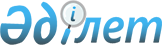 Алматы қаласында үгіттік баспа материалдарын орналастыруға арналған орындарды белгілеу туралы
					
			Күшін жойған
			
			
		
					Алматы қаласы әкімдігінің 2011 жылғы 12 желтоқсандағы N 4/1024 қаулысы. Алматы қаласы Әділет департаментінде 2011 жылғы 13 желтоқсанда N 907 тіркелді. Күші жойылды - Алматы қаласы әкімдігінің 13.03.2015 № 1/163 қаулысымен

       Ескерту. Күші жойылды - Алматы қаласы әкімдігінің 2015 жылғы 13 наурыздағы № 1/163 (алғаш ресми жарияланған күннен бастап қолданысқа енгізіледі) қаулысымен.

      Қазақстан Республикасының 1995 жылғы 28 қыркүйектегі «Қазақстан Республикасындағы сайлау туралы» Конституциялық заңының 28 бабының 6 тармағына сәйкес Алматы қаласының әкімдігі ҚАУЛЫ ЕТЕДІ:



      1. Алматы қаласы Аумақтық сайлау комиссиясымен бірлесе отырып (келісім бойынша), үгіттік баспа материалдарын орналастыруға арналған орындарды белгілесін:



      1) Қазақстан Республикасы Парламенті Мәжілісінің депутаттарын сайлау кезеңінде осы қаулының 1 қосымшасына сәйкес;



      2) Алматы қаласы мәслихатының депутаттарын сайлау кезеңінде осы қаулының 2 қосымшасына сәйкес;



      3) Қазақстан Республикасының Президентін сайлау кезеңінде осы қаулының 3 қосымшасына сәйкес.



      2. Алматы қаласы аудандарының әкімдері белгіленген тәртіпке сәйкес кандидаттарды тіркеу мерзімінің аяқталған сәтінде таяу үгіттік баспа материалдарын орналастыруға арналған орындарды стендтермен, тақталармен және тұғырлықтармен жабдықтасын.



      3. Алматы қаласы әкімдігінің «Алматы қаласында үгіттік баспа материалдарын орналастыруға арналған орындарды белгілеу туралы» 2011 жылғы 2 наурыздағы № 1/123 қаулысының күші жойылды деп танылсын (нормативтік құқықтық актілерді мемлекеттік тіркеу Тізілімінде тіркелген № 884, 2011 жылғы 3 наурызда «Вечерний Алматы» № 30 (12228) және «Алматы ақшамы» № 24 газеттерінде жарияланған).



      4. Осы қаулының орындалуын бақылау Алматы қаласы әкімінің орынбасары С. Сейдумановқа жүктелсін.



      5. Осы қаулы, алғашқы ресми жарияланған күннен бастап қолданысқа енгізілетін 1 тармақтың 1), 2) тармақшаларынан және 2, 3 тармақтарынан басқалары, алғашқы ресми жарияланған күннен бастап он күнтізбелік күн өткен соң қолданысқа енгізіледі.      Алматы қаласының әкімі                          А. Есімов

Алматы қаласы әкімдігінің

2011 жылғы «12» желтоқсандағы № 4/1024

қаулысына 1 қосымша 

Қазақстан Республикасы Парламенті Мәжілісінің

депутаттарын сайлау кезеңінде үгіттік

баспа материалдарын орналастыруға арналған

ОРЫНДАР

Алматы қаласы әкімдігінің

2011 жылғы «12» желтоқсандағы № 4/1024

қаулысына 2 қосымша 

Алматы қаласы мәслихатының депутаттарын

сайлау кезеңінде үгіттік баспа материалдарын

орналастыруға арналған

ОРЫНДАР

Алматы қаласы әкімдігінің

2011 жылғы «12» желтоқсандағы № 4/1024

қаулысына 3 қосымша 

Қазақстан Республикасы Президенті сайлау кезеңінде

үгіттік баспа материалдарын орналастыруға арналған

ОРЫНДАР 
					© 2012. Қазақстан Республикасы Әділет министрлігінің «Қазақстан Республикасының Заңнама және құқықтық ақпарат институты» ШЖҚ РМК
				№
Учаске

нің №
Үгіттік баспа материалдарын орналастыруға арналған орындар
Алатау ауданы
1.24«14-аумақ» ықшам ауданы, Өскемен көшесі мен Райымбек даңғ.қиылысы, № 14 жалпы білім беретін мектеп2.25«14-аумақ» ықшам ауданы, Қоңырат көшесі мен Таджикская көш. қиылысы, № 114 жалпы білім беретін мектеп3.26«14-аумақ» ықшам ауданы, Қоңырат көшесі мен Таджикская көш. қиылысы, № 114 жалпы білім беретін мектеп4.108«13-аумақ» ықшам ауданы, Докучаев көшесімен Куприн көш. қиылысы, № 91 жалпы білім беретін мектеп5.109«13-аумақ» ықшам ауданы, Докучаев көшесімен Куприн көш. қиылысы, № 91 жалпы білім беретін мектеп6.110«13-аумақ» ықшам ауданы, Ахременко көшесі мен Войкова көш. қиылысы, № 82 жалпы білім беретін мектеп7.111«Әйгерім-1» ықшам ауданы., Ленин көшесі мен Шұғыла көш. қиылысы, № 149 жалпы білім беретін мектеп8.112«Құрылысшы» ықшам ауданы, Көкорай көшесі № 66 үйге қарама қарсы, № 41 жалпы білім беретін мектеп9.113«Әйгерім-1» ықшам ауданы., Ленин көшесі мен Шұғыла көш. қиылысы, № 149 жалпы білім беру мектебі10.115Рысқұлов көшесі,228, 7552 әскери бөлімнің аумағы11.150«Ақбұлақ» ықшам ауданы, Шәріпов көшесі мен Лизунов көш. қиылысы, № 154 жалпы білім беретін мектеп12.268«Өжет» ықшам ауданы, Бекболат көшесі №66 «Руслан» дүкенінің жаны, № 156 жалпы білім беретін мектеп13.269«Өжет» ықшам ауданы, Бекболат көшесі №66 «Руслан» дүкенінің жаны, № 156 жалпы білім беретін мектеп14.270«Трудовик» ықшам ауданы, Центральная көшесі № 10 үйдің жаны, № 156 жалпы білім беретін мектеп15.276«Заря востока» ықшам ауданы, Биянху көшесі мен Дунганская көш. қиылысы, № 150 жалпы білім беретін мектеп16.277«Заря Востока» ықшам ауданы, Новая садовая көшесі мен Цунвазо көш. қиылысы, № 151 жалпы білім беретін мектеп17.290«Қарасу» ықшам ауданы, Черемушки-2 көшесі мен Центральная көш. қиылысы, № 164 жалпы білім беретін мектеп18.291«Қарасу» ықшам ауданы, Заводская көшесі мен Мостовая көш. қиылысы, № 160 жалпы білім беретін мектеп19.425«Шаңырақ-2» ықшам ауданы, Жанқожа батыр көшесі мен Зерде көш. қиылысы, № 26 жалпы білім беретін мектеп20.432«Шаңырақ-1» ықшам ауданы, Өтемісұлы көшесімен Қарақара көш. қиылысы, № 169 жалпы білім беретін мектеп21.436Рысқұлов көшесі, 228, 5572 әскери бөлімнің аумағы22.455«Ұлжан-1» ықшам ауданы, Қ.Жалайри көш. бойымен «Лашын» дүкенінің жаны, № 152 жалпы білім беретін мектеп23.456«Заря Востока» ықшам ауданы, Новая садовая көшесі мен Цунвазо көш. қиылысы, № 151 жалпы білім беру мектебі24.461«Айгерім-1» ықшам ауданы, Рысқұлов көшесімен Калининградская көш. қиылысы, № 3 троллейбус паркінің жаны25.466«Ақбұлақ» ықшам ауданы, Шәріпов көшесі мен Лизунов көш. қиылысы, № 154 жалпы білім беретін мектеп26.470«Көкқайнар» ықшам ауданы, Абай көшесімен Басар Қобыз көш. қиылысы, № 149 жалпы білім беретін мектеп27.472«Шаңырақ-1» ықшам ауданы, Өтемісұлы көшесімен Қарақара көш. қиылысы, № 169 жалпы білім беретін мектеп28.477«Құрылысшы» ықшам ауданы, Көкорай көшесі № 16 үйге қарама қарсы, № 41 жалпы білім беретін мектеп29.478«Әйгерім-1» ықшам ауданы, Ленин көшесі мен Шұғыла көш. қиылысы, № 149 жалпы білім беретін мектеп30.487«Шаңырақ-2» ықшам ауданы, Жанқожа батыр көшесі мен Зерде көш.қиылысы, № 26 жалпы білім беретін мектеп31.488«Өжет» ықшам ауданы, Бекболат көшесі, 66 «Руслан» дүкенінің жаны, № 156 жалпы білім беретін мектеп32.489«Ақкент» қала кешеніне кіре берісі, Райымбек көш. мен Алғабас елді мекеніне бұрылатын жолдың қиылысыАлмалы ауданы
33.1Түркебаев көшесі мен Шәкәрім көшесінің қиылысы (солт.- бат.), № 75 жалпы білім беретін мектеп34.2Гайдар көшесі мен Шәкәрім көшесінің қиылысы (солт.- бат.), № 75 жалпы білім беретін мектеп35.3Абай даңғылы мен Тұрғыт Өзал көшесінің қиылысы (солт.-бат.), № 67 жалпы білім беретін мектеп36.4Абай даңғылы мен Розыбакиев көшесінің қиылысы (солт.- бат.), № 67 жалпы білім беретін мектеп37.5Гагарин көшесі мен Жамбыл көшесінің қиылысы (солт.- бат.), № 18 гимназиясы38.6Розыбакиев көшесі мен Құрманғазы көшесінің қиылысы (солт. – бат.), № 5 кәсіптік лицей 39.7Әуезов көшесі мен Абай даңғылының қиылысы (солт. – бат.),40.8Клочков көшесі мен Құрманғазы көшесінің қиылысы (оңт.- бат.), Абылай хан атындағы Қазақ Халықаралық қатынастар және әлем тілдері университетінің № 3 жатақханасы41.9Клочков көшесі мен Шевченко көшесінің қиылысы (солт. – бат.), № 135 жалпы білім беретін мектеп42.10Төле би көшесі мен Гайдар көшесінің қиылысы (оңт. – шығ.), № 144 гимназия43.11Брусиловский көшесі мен Дүйсенов көшесінің қиылысы (солт.- бат.), № 18 мектеп-гимназия44.12Прокофьев көшесі мен Кавказ көшесінің қиылысы (оңт. – шығ.), № 96 орта мектеп45.13Брусиловский көшесі мен Кавказ көшесінің қиылысы (оңт. – шығ.), № 96 орта мектеп46.14Аносов көшесі мен Төле би көшесінің қиылысы (оңт.- бат.), № 144 мектеп-гимназия47.15Дүйсенов көшесі мен Прокофьев көшесінің қиылысы (солт.- шығ.), № 34 мектеп-гимназия48.16Тілендиев көшесі мен Дүйсенов көшесінің қиылысы (оңт.- шығ.), № 34 мектеп-гимназия49.17Дүйсенова көшесі мен – Лихачев көшесінің қиылысы (солт.- шығ.), Глинки атындағы музыкалық мектеп50.18Тұрғыт Озал көшесі мен Дүйсенов көшесінің қиылысы (солт.- бат.), № 58 орта мектеп51.19Байзақов көшесі мен Гоголь көшесінің қиылысы (солт.- шығ.), № 24 мектеп-лицей52.27Түркебаев көшесі мен Кавказская көшесінің қиылысы (солт.- бат.), № 62 лингвистиялық гимназия53.28Розыбакиев көшесі мен Дүйсенов көшесінің қиылысы (солт.- бат.), № 58 орта мекте54.29Райымбек даңғылы мен Розыбакиев көшесінің қиылысында (оңт.- шығ.), «Райымбек бизнес паркі»55.30Төле би көшесі мен Радостовец көшесінің қиылысы (оңт.- бат.), № 18 гимназия56.31Төле би көшесі мен Жароков көшесінің қиылысы (оңт. – бат.), № 79 көп салалы мектеп-гимназия57.32Жароков көшесі мен Қабанбай батыр көшесінің қиылысы (оңт. – шығ.), Әуезов атындағы № 128 жалпы білім беретін мектеп58.33Жароков көшесі мен Қабанбай батыр көшесінің қиылысы (солт. – бат.), Әуезов атындағы № 128 жалпы білім беретін мектеп59.34Гагарин көшесімен Қарасай батыр (солт.- бат.), № 79 көп салалы мектеп-гимназия60.35Қарасай батыр көшесі мен Әйтиев көшесінің қиылысы (солт. – бат.), № 124 арнаулы орта мектеп61.36Шевченко көшесі мен Манас көшесінің қиылысы (оңт. – бат.), П.Чайковский атындағы Алматы музыкалық колледжі62.37Әуезов көшесі мен Гоголь көшесінің қиылысы (оңт.- шығ.), «Іскер» АҚ мәдениет үйі63.38Қарасай батыр көшесі мен Исаев көшесінің қиылысы (солт. – бат.), № 46 классикалық өнер гимназиясы64.39Байзақов көшесі мен Әйтеке би көшесінің қиылысы (оңт. – бат.), № 136 орта мектеп65.40Қарасай батыр көшесі мен Байзақов көшесінің қиылысы (оңт.- шығ.), № 46 классикалық өнер гимназиясы66.41Шәріпов көшесі мен Гоголь көшесінің қиылысы (оңт. - шығ.), Алматы экономикалық колледжі67.42Шәріпов көшесі мен Төле би көшесінің қиылысы (солт.- шығ.), Алматы индустриалдық колледжі68.43Төле би көшесі мен Байзақов көшесінің қиылысы (солт. – бат.), № 136 орта мектеп69.44Қазыбек би көшесі мен Мұратбаев көшесінің қиылысы (солт. – бат.), № 95 жалпы білім беретін мектеп70.45Құрманғазы көшесі мен Байтұрсынов көшесінің қиылысы (солт. – бат.), Асфендияров атындағы Қазақ ұлттық медициналық университетінің № 2 жатақханасы71.46Жамбыл көшесі мен Шагабутдинов көшесінің қиылысы (солт.- бат.), № 8 мектеп-лицей72.47Жамбыл көшесі мен Байзаков көшесінің қиылысы (оңт. - бат.), Қ. Ахметов атындағы спортқа бейім балаларға арналған республикалық мектеп-интернат73.48Байзаков көшесі мен Шевченко көшесінің қиылысы (оңт. – бат.), П.Чайковский атындағы Алматы музыкалық колледжі74.49Жамбыл көшесі мен Байтұрсынов көшесінің қиылысы (солт. – бат.), Алматы көлік және коммуникациялар колледжі75.50Құрманғазы көшесі мен Масаншы көшесінің қиылысы (оңт. – бат.), М.Тынышбаев атындағы көлік және коммуникациялар академиясы76.51Құрманғазы көшесі мен Байтұрсынов көшесінің қиылысы (солт.- бат.), Қазақ мемлекеттік спорт және туризм академиясы77.52Қарасай батыр көшесі мен Исаев көшесінің қиылысы (оңт. – шығ.), Ж.Әубәкірова атындағы музыка мектебі78.53Масаншы көшесі мен Жамбыл көшесінің қиылысы (оңт. - бат.), № 36 лингвистикалық гимназия79.54Қарасай батыр көшесі мен Шәріпов көшесінің қиылысы (оңт. – бат.), № 8 мектеп-лицей80.55Әйтеке би көшесі мен Масаншы көшесінің қиылысы (оңт. - бат.), Қазақ мемлекеттік қыздар педагогикалық университеті81.56Шәріпов көшесі мен Әйтеке би көшесінің қиылысы (оңт. - бат.), № 95 жалпы білім беретін мектеп82.57Наурызбай батыр көшесі мен Төле би көшесінің қиылысы (оңт.- шығ.), № 39 орта мектеп83.58Желтоқсан көшесі мен Төле би көшесінің қиылысы (оңт.- бат.), № 39 орта мектеп84.59Абылай хан даңғылы мен Қабанбай батыр көшесінің қиылысы (солт.- шығ.), № 25 мектеп-гимназия85.60Абылай хан даңғылы мен Қарасай батыр көшесінің қиылысы (солт.- бат.), № 25 мектеп-гимназия86.61Құрманғазы көшесі мен Наурызбай батыр көшесінің қиылысы (оңт.- шығ.), № 120 лингвистикалық гимназия87.62Қабанбай батыр көшесі мен Масаншы көшесінің қиылысы (оңт. – шығ.), № 36 лингвистикалық гимназия88.63Төле би көшесі мен Сейфуллин даңғылының қиылысы (оңт. – бат.) «Қалалық кардиология орталығы»89.64Масаншы көшесі мен Абай даңғылының қиылысы (солт.- шығ.), Жауапкершілігі шектеулі серіктестік « АМТЖГ» АҚ Филиалы – «Клиникалық жол ауруханасы» МКҚК90.65Абай даңғылы мен Шагабутдинов көшесінің қиылысы (солт.- шығ.), Қазақтың онкология және радиология ғылыми-зерттеу институты91.66Сейфуллин даңғылы мен Бөгенбай батыр көшесінің қиылысы (оңт.- шығ.), № 1 перзентхана92.67Төле би көшесі мен Масаншы көшесінің қиылысы (солт. – бат.), Көз аурулары Қазақ ғылыми-зерттеу институты93.68Шевченко көшесі мен Байсейітова көшесінің қиылысы (солт. - шығ.), Қазақстан Республикасы Президентінің іс басқармасы94.69Әйтеке би көшесі мен Амангелді көшесінің қиылысы (оңт. - бат.), Кардиология және ішкі аурулар Қазақ ғылыми-зерттеу институты95.107Кіші Абай көшесі мен Варламов көшесінің қиылысы (солт. - бат.), Тау-кен істері институты96.242Желтоқсан көшесі мен Жібек жолы көшесінің қиылысы (солт. - бат.), № 54 Қазақстан-Ресей гимназиясы97.243Мақатаев көшесі мен Панфилов көшесінің қиылысы (солт. - бат.), Қазақ ғылыми-зерттеу жобалау институты «Энергопром»98.245Райымбек даңғылы мен Панфилов көшесінің қиылысы (оңт. - бат.), № 147 гимназия99.247Мақатаев көшесі мен Амангелді көшесінің қиылысы (оңт. - шығ.), Жетісу ауданының жұмыспен қамту және әлеуметтік бағдарламалар орталығы100.248Шәріпов көшесі мен Жібек жолы көшесінің қиылысы (оңт. - шығ.), № 15 лингвистикалық гимназия101.249Жібек жолы көшесі мен Масаншы көшесінің қиылысы (оңт. - шығ.), Қазақ мемлекеттік қыздар педагогикалық университеті102.251Шәріпов көшесі мен Жібек жолы көшесінің қиылысы (оңт. - бат.), А.Шәріпов атындағы № 16 орта мектеп103.252Мұратбаев көшесі 23 (оңт. – шығ.), «Юниверс АС» ЖШС104.253Абылай хан даңғылы мен Райымбек даңғылының қиылысы (оңт. – бат.), № 90 физика-математика лицейі105.254Сейфуллин даңғылы мен Мәметова көшесінің қиылысы (оңт. - шығ.), Қазақстан коммерциялық-қаржы академиясы106.255Наурызбай батыр көшесі мен Мәметов көшесінің қиылысы (оңт. - бат.), Қазақ еңбек және әлеуметтік қатынастар академиясы107.256Райымбек даңғылы 174 ( оңт. – бат.), № 3 кәсіби-техникалық лицей108.292Желтоқсан көшесі мен Мақатаев көшесінің қиылысы (солт. - бат.), Сызғанов атындағы хирургия ғылыми зерттеу орталығы109.293Жібек жолы даңғылы мен Сейфуллин даңғылының қиылысы (оңт. - бат.), № 5571 әскери бөлімі аумағы110.295Сейфуллин даңғылы мен Мақатаев көшесінің қиылысы (солт. - бат.), 155/1 ЛА мекемесі аумағы111.442Төреқұлов көшесі мен Сейфуллин даңғылының қиылысы (оңт. - бат.), «Адам репродукция қалалық орталығы»112.448Әйтеке би көшесі мен Сейфуллин даңғылының қиылысы (оңт. - бат.), «Қалалық ревматология орталығы»113.450Абылай хан даңғылы мен Қарасай батыр көшесінің қиылысы (солт. - шығ.), Қазақстан Республикасының ұлттық қауіпсіздік комитетінің Алматы қаласы бойынша Департаментінің тергеу изоляторы114.452Амангелді көшесі мен Құрманғазы көшесінің қиылысы (солт. - шығ), Республикалық психиатрия, психиотерапия және наркология ғылыми-практикалық орталығы115.479Шевченко көшесі мен Шагабутдинов көшесінің қиылысы (оңт.- бат.), Абылай хан атындағы Қазақ халықаралық қатынастар және әлем тілдері университетіӘуезов ауданы
116.70ҚР ҚМ әскери клиникалық госпиталь, Жандосов көшесі, 53117.72№ 72 орта мектеп, Сүлейменов көшесі, 16118.73№ 72 орта мектеп, Сүлейменов көшесі, 16119.74№ 139 орта мектеп, «Таугүл-1» ықшам ауданы, Черепанов көшесі, 14120.75ҚазЭУ жатақханасы, «Таугүл» ықшам ауданы, 34121.76№ 2 Педагогикалық колледжі, «Таугүл» ықшам ауданы, Вильнюсская көшесі, 29122.77Еуразия нарық институты, Рысқұлбеков көшесі, 39«а»123.78«Қазмеханөңдеу» МЕК, Жандосов көшесі, 67124.79№ 5 орта мектеп, 9 ықшам аудан, 16 125.80№ 4 КТЛ, Жандосов көшесі,63126.81№ 1 орта мектеп, 10 ықшам аудан, 23«г»127.82Т.Рысқұлов атындағы ҚазЭУ, Жандосов көшесі, 55128.83Т.Рысқұлов атындағы ҚазЭУ, Жандосов көшесі,55129.84Радиоэлектроника және байланыс әскери-инженерлік институты, 10 ықшам аудан130.85Әуезов ауданының халыққа қызмет көрсету орталығы, Жандосов көшесі,51131.86№ 13 орта мектеп, 11 ықшам ауданы, 6132.87№ 13 орта мектеп, 11 ықшам ауданы, 36133.88№ 119 орта мектеп, 8 ықшам ауданы, 45134.89№ 116 орта мектеп, 8 ықшам ауданы, 46135.90№ 116 орта мектеп, 8 ықшам ауданы, 46136.91№ 119 орта мектеп, 8 ықшам ауданы, 45137.92№ 9 орта мектеп, 12 ықшам ауданы, 18138.93№ 9 орта мектеп, 12 ықшам ауданы, 18139.94№ 86 орта мектеп, 6 ықшам ауданы, 63140.95№ 113 орта мектеп, 6 ықшам ауданы, 51141.96№ 113 орта мектеп, 6 ықшам ауданы, 51142.97№ 86 орта мектеп, 6 ықшам ауданы, 63143.98№ 27 мектеп-гимназия, 5 ықшам аудан, 8«б»144.99№ 27 мектеп-гимназия, 5 ықшам аудан, 8«б»145.100№ 6 орта мектеп, 5 ықшам аудан, Қуанышбаев көшесі,49«а»146.101№ 104 орта мектеп, 2 ықшам ауданы,59«а»147.102Заң колледжі, 2 ықшам ауданы,1«а»148.103Экономика және құқық академиясы, Өтеген батыр көшесі,14149.104№ 130 мектеп-гимназия, «Тастақ-1» ықшам ауданы, Фуркат көшесі, 26«а»150.105«Дасу» ААҚ, Өтеген батыр көшесі,76 «д»151.106№ 1 кәсіптік лицейі, З. Қабдолов көшесі,12152.116Алматы жаңа технологиялар колледжі, Райымбек даңғылы, 480«а»153.117Д.А.Қонаев атындағы колледж, Төле би көшесі, 303154.118№ 10 кәсіптік лицей, Саин көшесі, 18155.119«Перинатальдық орталық» МКҚК, Жұбанов көшесі,11156.120Девиантты мінез-құлықты балаларға арналған арнайы білім ұйымы, Жұбанов көшесі, 68«а»157.121№ 111 мектеп-гимназия, 1 ықшам ауданы, 37«б»158.122№ 97 орта мектеп, 1 ықшам ауданы, 76«а»159.123ҚазЭУ филиалы, 1 ықшам аудан, 76«а»160.124№ 122 мектеп-гимназия, 3 ықшам ауданы, 52161.125Әуезов ауданының жұмыспен қамту және әлеуметтік бағдарламалар бөлімі, 3 ықшам ауданы, 41162.126№ 122 мектеп-гимназия, 3 ықшам ауданы, 52163.127№ 133 орта мектеп, «Ақсай-1» ықшам ауданы, 26164.128№ 133 орта мектеп, «Ақсай-1» ықшам ауданы, 26165.129№ 121 орта мектеп, «Ақсай-2» ықшам ауданы, 69166.130№ 121 орта мектеп, «Ақсай-2» ықшам ауданы, 69167.131№ 42 орта мектеп, «Ақсай-2» ықшам ауданы, 33168.132№ 42 орта мектеп, «Ақсай-2» ықшам ауданы, 33169.133Қазақ-түрік лицейі, «Ақсай-3б» ықшам ауданы, 27170.134№ 123 орта мектеп, «Ақсай-3а» ықшам ауданы, 54171.135№ 123 орта мектеп, «Ақсай-3а» ықшам ауданы,54172.136№ 1 қалалық клниникалық аурухана, Қалқаман ықшам ауданы, Әуезов көшесі, 2173.137№ 7 қалалық клниникалық аурухана, Қалқаман ықшам ауданы, Әуезов көшесі,1174.138№ 132 орта мектеп, «Ақсай-4» ықшам ауданы175.139№ 132 орта мектеп, «Ақсай-4» ықшам ауданы176.140№ 126 орта мектеп, «Ақсай-4» ықшам ауданы, 66177.141№ 126 орта мектеп, «Ақсай-4» ықшам ауданы, 66178.142№ 117 орта мектеп, «Жетісу-2» ықшам ауданы, 2179.143№ 141 орта мектеп, «Жетісу-2» ықшам ауданы, 8«б»180.144«Жасөспірімдер үйі», «Жетісу-2» ықшам ауданы, 79181.145«Дидар-Барс» ЖШС, Яссауи көшесі, 66 «а»182.146№ 153 орта мектеп, Достық ықшам ауданы, Сәдуақасов көшесі, 27183.147№ 155 орта мектеп, Достық ықшам ауданы, Сәдуақасов көшесі, 29184.148Алматы Ардагерлер үйі, «Мамыр-7» ықшам ауданы, 8«а»185.149№ 158 орта мектеп, «Мамыр» ықшам ауданы, Степная көшесі, 8186.151№ 157 орта мектеп, «Қалқаман-2» ықшам ауданы, Байтұрсынов көшесі, 36187.424№ 175 мектеп-гимназия, «Таугүл» ықшам ауданы, Шәймерденов көшесі, 21188.426Қазақ жол қатынастары университеті, «Жетісу-1» ықшам ауданы, 32«а»189.427№ 173 мектеп-гимназия, «Мамыр-1» ықшам ауданы, 21190.428№ 7 қалалық клниникалық аурухана, «Калкаман» ықшам ауданы, Әуезов көшесі, 1191.429№ 158 орта мектеп, «Мамыр» ықшам ауданы, Степная көшесі, 8192.430№ 157 орта мектеп, «Қалқаман-2» ықшам ауданы, Байтұрсынов көшесі, 36193.431Алматы Ардагерлер үй, «Мамыр-7» ықшам ауданы, 8«а»194.437«№ 5 перзентхана» МКҚК, З. Қабдолов көшесі, 28195.438«№ 2 қалалық клиникалық балалар ауруханасы» МКҚК, Алтынсарин даңғылы,54196.439«Карғалы» Отель-шипажайы, Жандосов көшесі, 204«а»197.440«Қаргалы Пансионат» ААҚ Саин көшесі,184«г»198.449№ 139 орта мектеп, «Таугүл-1» ықшам ауданы, Черепанов көшесі, 14199.457№ 127 мектеп-гимназия, «Таугүл-1» ықшам ауданы, Тоқтабаев көшесі, 64200.458Қ.Сәтбаев атындағы ҚазҰТУ жанындағы колледж, Ладыгин көшесі, 32201.459№ 139 орта мектеп, «Таугүл-1» ықшам ауданы, Черепанов көшесі, 14202.460Политехникалық колледж, Тастақ-1 ықшам ауданы, 1«в»203.462№ 111 мектеп-гимназия, 1 ықшам аудан, 37«б»204.463№ 123 орта мектеп, «Аксай-3а» ықшам ауданы, 54205.464№ 153 орта мектеп, «Достық» ықшам ауданы, Сәдуақасов көшесі, 27206.465«Ғалым» жеке гимназиясы, «Таугүл» ықшам ауданы, Тепличная көшесі, 59207.467№ 173 мектеп-гимназия, «Мамыр-1» ықшам ауданы, 21208.468Қазақ Ұлттық аграрлық университетінің жатақханасы, «Ақсай-5» ықшам ауданы, 15209.469Қазақ жол қатынастары университеті, «Жетісу-1» ықшам ауданы, 32 «а»210.471Қазақ-түрік лицейі, «Ақсай-3б» ықшам ауданы, 27211.473№ 176 мектеп-гимназиясы, «Қалқаман» ықшам ауданы, Мақатаев көшесі, 47212.480№ 133 орта мектеп, «Ақсай 1» ықшам ауданы, 26213.481№ 173 мектеп-гимназия, «Мамыр-1» ықшам ауданы, 21214.482№ 1 қалалық клникалық аурухана, Қалқаман ықшам ауданы, Әуезов көшесі, 2215.483№ 175 орта мектеп, «Таугүл» ықшам ауданы, Шәймерденов көшесі, 21216.490№ 176 мектеп-гимназия, «Қалқаман» ықшам ауданы, Мақатаев көшесі, 47Бостандық ауданы
217.152«Орбита-2» ықшам ауданы, 25, № 68 мектеп-гимназия (Біржан көшесінің оңтүстік жағы, № 31 үйдің шығыс жағы)218.153«Орбита-2» ықшам ауданы, 25, № 68 мектеп-гимназиясы (Біржан көшесінің оңтүстік жағы, № 7 үйдің батыс жағы)219.154«Орбита-2» ықшам ауданы, 25, № 68 мектеп-гимназиясы (Біржан көшесінің оңтүстік жағы, № 23 үйдің шығыс жағы)220.155«Орбита-1» ықшам ауданы, 41, № 60 мектеп-гимназия (№ 60 мектеп-гимназияның батыс жағы, № 24 үйдің солтүстік жағы)221.156«Орбита-1» ықшам ауданы, 41, № 60 мектеп-гимназия (№ 60 мектеп-гимназияның солтүстік-шығыс жағы)222.157Каблуков көшесі, 88, № 63 жалпы білім беретін мектеп (Каблуков көшесі, Өтепов көшесінің қиылысы, оңтүстік-шығыс жағы)223.158Радостовец көшесі, 367, № 38 мектеп-гимназиясы (Розыбакиев көшесі, Левитан көшесінің қиылысы, оңтүстік-шығыс жағы)224.159Каблуков көшесі, 133, Жүргенов атындағы Қазақ Ұлттық өнер академиясы (Каблуков көшесі, 133 үй – Есқараев көшесі мен Торайғыров көшесінің арасында)225.160«Орбита-1» ықшам ауданы, 41, № 60 мектеп-гимназия (№ 60 мектеп-гимназияның оңтүстік жағы, № 18 үйдің қарама-қарсы жағы)226.161«Орбита-3» ықшам ауданы, 55«а», № 40 жалпы білім беретін мектеп (Біржан көшесінің бойында, оңтүстік-шығыс жағы)227.162«Орбита-3» ықшам ауданы, 55«а», № 40 жалпы білім беретін мектеп (Біржан көшесінің бойында, оңтүстік-батыс жағы)228.163«Орбита-3» ықшам ауданы, 5«г», № 145 жалпы білім беретін мектеп (Торайғыров және Біржан көшелерінің арасы, солтүстік-батыс жағы)229.164«Орбита-3» ықшам ауданы, 55, № 45 жалпы білім беретін мектеп (мектептің солтүстік-шығыс жағы, № 145 жалпы білім беру мектебінің қарсысы)230.165«Орбита-3» ықшам ауданы, 55, № 45 жалпы білім беретін мектеп (мектептің солтүстік-батыс жағы, № 26 үйдің қарсысы)231.167Рысқұлбеков көшесі, 28, ҚазБСҚА (оқу корпусы) (ҚазБСҚА аумағында, оқу корпусының кіре-берісінде, шығыс жағы)232.168Рысқұлбеков көшесі, 28, ҚазБСҚА (оқу корпусы) (ҚазБСҚА аумағында, оқу корпусының кіре-берісінде, батыс жағы)233.169Рысқұлбеков көшесі, 20, № 37 жалпы білім беру мектебі (солтүстік жағы)234.170Гагарин даңғылы, 135 «а», № 94 мектеп-гимназиясы (Гагарин даңғылы мен Сәтбаев көшесінің қиылысы, оңтүстік-батыс жағы)235.171Сәтбаев көшесі, 69, № 22 мектеп-гимназиясы (Сәтбаев көшесі мен Гагарин даңғылының қиылысы, солтүстік-батыс жағы)236.172Гагарин даңғылы, 135 «а», "Әділет" ҚЖМ Құқық және құқықтану академиясы (Гагарин даңғылы мен Сәтбаев көшесінің қиылысы, оңтүстік-батыс жағы)237.173Егізбаев көшесі, 2, № 2 автобус паркі ААҚ (оңтүстік жағы)238.174Сәтбаев көшесі, 101, № 65 жалпы білім беретін мектеп (Сәтбаев көшесі, 20-линия көшесінің қиылысы, солтүстік-батыс жағы)239.175Түркебаев көшесі, 243, № 140 мектеп-гимназия (батыс жағы)240.176Түркебаев көшесі, 243, № 140 мектеп-гимназия (батыс жағы)241.177Түркебаев көшесі, 257, № 11 кәсіптік-техникалық лицей242.178Сәтбаев көшесі, 3 «а», № 23 мектеп-гимназия (Сәтбаев көшесі, солтүстік-шығыс жағы)243.179Байтұрсынұлы көшесі, 150, № 7 қосалқы мектеп интернаты (шығыс жағы)244.180Шашкин көшесі, 14, Алматы энергетика және байланыс университеті (Попов көшесі мен Шашкин көшесінің қиылысы, солтүстік-батыс жағы)245.181Сәтбаев көшесі, 22«в», Сәтбаев атындағы ҚазҰТУ (Сәтбаев және Сейфуллин көшелерінің қиылысы, оңтүстік-батыс жағы)246.182Абай даңғылы, 14, Қазақстан Рсепубликасының Ұлттық кітапханасы (шығыс жағы)247.183Сәтбаев көшесі, 3 «а», № 23 мектеп-гимназиясы (Сәтбаев көшесі, солтүстік-шығыс жағы)248.184Абай даңғылы, 32, "Казгидромет" РММ (Сейфуллин данғылының батыс жағы, Абай даңғылының оңтүстік жағы)249.185Сәтбаев көшесі, 22, Сәтбаев атындағы ҚазҰТУ (Сәтбаев және Масаншы көшелерінің қиылысы, оңтүстік-батыс жағы) 250.186Әл-Фараби даңғылы, 71, Әл-Фараби атындағы ҚазҰУ, биология факультетінің оқу корпусы (биология факультетінің оқу корпусының шығыс жағы)251.187Әл-Фараби даңғылы, 71, Әл-Фараби атындағы ҚазҰУ, биология факультетінің оқу корпусы (биология факультетінің оқу корпусының шығыс жағы)252.188Марков көшесі, 28«б», № 21 мектеп-лицей (шығыс жағы)253.189Мүсірепов көшесі, 23, № 51 мектеп-гимназия (Бұхар Жырау бульвары, солтүстік жағы, Есентай өз. жанында)254.190Абай даңғылы, 48, "Орталық стадион" РММ (батыс жағы)255.191Темирязев көшесі 41, Республикалық спорт колледжі (Тимирязев көшесі Байзақов көшесінің қиылысы солтүстік жағы)256.192Бұхар жырау бульвары, 36, О.А.Жәутіков атындағы РФММИ (Бұхар-жырау бульвары (оңтүстік жағы), Мүсірепов және Байзақов көшелерінің арасында)257.193Абай даңғылы, 54, О. Жандосов атындағы № 105 гимназия (Абай даңғылы, Биокомбинат көшесінің қиылысы, оңтүстік-шығыс жағы)258.194Абай даңғылы, 54, О. Жандосов атындағы № 105 гимназия (Абай даңғылы, Биокомбинат көшесінің қиылысы, оңтүстік-шығыс жағы)259.195Сәтбаев көшесі, 30 «б», Ауылшаруашылық аумағын дамыту және АӨК экономика ҒЗИ (оңтүстік жағы)260.196Әуезов көшесі, 84, Қазақ Республикалық СЭС (Әуезов көшесі, Мыңбаев көшесінің қиылысы (солтүстік-шығыс жағы)261.197Жандосов көшесі, 2, "Казпромтранспроект" (Жандосов көшесі, 2, (оңтүстік жағы), Байзақов көшесінің қиылысы)262.198Бұхар жырау бульвары, 38, № 81 мектеп-гимназия (Байзақов көшесі (шығыс жағы), Бұхар жырау бульварінің қиылысы)263.199Бұхар жырау бульвары көшесі, 50 «б», № 10 мектеп-гимназия (Бұхар жырау бульварінің оңтүстік жағы, Манас және Байзақов көшелерінің арасында)264.200Манас көшесі, 34, Дәрігерлерді жетілдіру АМИ (Манас көшесі, 34, солтүстік-батыс жағы)265.201Жароков көшесі, 196, "Суарна" МКК (Жароков және Ғабдуллин көшелерінің қиылысы)266.202Сәтбаев көшесі, 101, № 65 жалпы білім беретін мектеп (Сәтбаев көшесі, Егізбаев көшесінің қиылысы, солтүстік-шығыс жағы)267.203Айманов көшесі, 193 «а», № 93 жалпы білім беретін мектеп (Айманов көшесі, 212, шығыс жағы, №137 балабақшаның сол жағы)268.204Айманов көшесі, 193 «а», № 93 жалпы білім беретін мектеп (Айманов көшесі, 212, шығыс жағы, №137 балабақшаның оң жағы)269.205Бәсенов көшесі, 14, № 73 мектеп-гимназия (Бәсенов көшесі, Розыбакиев көшесінің қиылысы, оңтүстік-шығыс жағы)270.206Көктем-3 ықшам ауданы, 11, Медбикелер күтімі қалалық ауруханасы (Мүсірепов көшесі, Бұхар жырау бульварінің қиылысы (солтүстік-батыс жағы) 271.207Байзақов көшесі, 299 «а», Қалалық балалар жұқпалы аурулар ауруханасы (Бұхар жырау бульвары (солтүстік жағы), Манас көшесінің шығыс жағы)272.208Байзақов көшесі, 295, Қалалық балалар жұқпалы аурулар ауруханасы (Байзақов көшесі (батыс жағы), Бұхар жырау көшесінен солтүстікке 300 метр)273.209Жандосов көшесі, 6, «Қалалық орталық клиникалық аурухана» МКҚМ (Жандосов көшесі, Манас көшесінің қиылысы (оңтүстік-шығыс жағы)274.210Каблуков көшесі, 129 «а», ҰОС ардагерлеріне арналған республикалық клиникалық госпиталь (Каблуков көшесінің батыс жағы, № 129/8 үйдің солтүстік жағы)275.211Попов көшесі, 1А, № 5571 әскери бөлім (Попов көшесі, солтүстік жағы)276.212Бәсенов көшесі, 2 Жарбосынов атындағы урология ғылыми орталығы (Жароков көшесі, Бәсенов көшесінің қиылысы (оңтүстік-шығыс жағы)277.213Манас көшесі, 40, № 1 ҚКАБ (Манас көшесі (шығыс жағы), Бұхар жырау көшесінен солтүстікке 200 метр)278.214Бәсенов көшесі, 2, «Хоспис» МКҚМ (Бәсенов көшесі (шығыс жағы), Жароков көшесінен оңтүстікке 200 метр)279.215Тимирязев көшесі, 50, № 7 мамандандырылған лицей (Тимирязев көшесі, Жароков көшесінің қиылысы, оңтүстік-батыс жағы)280.216Бәсенов көшесі, 14, № 73 мектеп-гимназия (оңтүстік жағы)281.217Гагарин даңғылы, 193, № 165 техникалық лицей (Гагарин даңғылы мен Журавлев көшесінің қиылысы, оңтүстік-шығыс жағы)282.218Каблуков көшесі, 88, № 63 жалпы білім беретін мектеп (Каблуков көшесі, Өтепов көшесінің қиылысы, оңтүстік-шығыс жағы)283.219Радостовец көшесі, 367, № 38 мектеп-гимназиясы (Розыбакиев көшесі, Левитан көшесінің қиылысы, оңтүстік-шығыс жағы)284.220«Қазақфильм» ықшам ауданы, 34, № 88 жалпы білім беретін мектеп (батыс жағы)285.221«Қазақфильм» ықшам ауданы, 15 «а», № 70 жалпы білім беретін мектеп (батыс жағы № 16 үйдің жанында)286.222«Қазақфильм» ықшам ауданы, 15«а», № 70 жалпы білім беретін мектеп (батыс жағы № 16 үйдің жанында)287.223Тимирязев көшесі, 42, "Атакент" Қазақстан әріптестік ынтымақтастық орталығы (оңтүстік жағы)288.224Ғабдуллин көшесі, 67, № 69 жалпы білім беретін мектеп (Ғабдуллин көшесінің солтүстік жағы, Әуезов және Манас көшелерінің арасында)289.225Гагарин даңғылы, 215, «Салауатты өмір салтын қалыптастыру» орталығы (батыс жағы)290.226Гагарин даңғылы, 311, № 146 жалпы білім беретін мектеп (Гагарин даңғылы, Могилевский көшесінің қиылысы, солтүстік-шығыс жағы)291.227Гагарин даңғылы, 238 «а», Өнеркәсіп өнімдерін өңдеу және тамақ өнеркәсібі ғылыми - өнім өңдеу орталығы (Березовский көшесі, Гагарин даңғылының солтүстік жағы)292.228Левитан көшесі, 2, № 125 жалпы білім беретін мектеп (Левитан көшесі, Гагарин көшесінің қиылысы, оңтүстік-шығыс жағы)293.229Левитан көшесі, 2 № 125, жалпы білім беретін мектеп (Левитан көшесі, Жароков көшесінің қиылысы, оңтүстік-батыс жағы)294.230Каблуков көшесі, 117 «а», Психиологиялық сауықтыру орталығы ММ (Каблуков көшесінің батыс жағы, Байқадамов көшесінің оңтүстігі)295.232Өтепов көшесі, 29, ҚР ІІМ Академиясы (Бәсенов көшесі (батыс жағы), Розыбакиев көшесінен солтүстікке 300 метр)296.233Радостовец көшесі, 279, Қалалық наркологиялық орталықтың әлеуметтік – медицина түзету 5-ші бөлімшесі (Радостовец көшесі мен Кихтенко көшесінің қиылысы (солтүстік-батыс жағы)297.234Каблуков көшесі, 119«а», Психохрониктер мен мүгедектерге арналған интернат үйі (Каблуков көшесінің батыс жағы, № 129/2 үйдің солтүстік жағы)298.235Өтепова көшесі, 3, «Қалалық онкология диспансері» МКҚМ (Өтепов көшесі (солтүстік жағы), Жароков көшесінен батысқа 250 метр)299.236Әл-Фараби даңғылы, 146, Балалар хирургиясы және педиатрия ғылыми орталығы (оңтүстік жағы)300.237Ходжанов, 17, ҚР ІІМ Сауықтыру кешені РМКМ (Водозаборная көшесінің батыс жағы, Дунаевский көшесінің солтүстік жағы)301.495Асқаров көшесі, «Санаторий «Алматы» АҚ, (оңтүстік жағы)302.496«Мирас» ықшам ауданы, 45, «Private сlinic Almaty/ Приват клиник Алматы» ЖШС (ғимараттың кіреберісі, оңтүстік жағы)303.497Бәсенов көшесі, 2, Қалалық перинатология және балалар кардиологиясы (Бәсенов көшесі, оңтүстік жағы, Гагарин даңғылы мен Жароков көшесінің арасы)304.498Манас көшесі, 65, «Тері-венерологиялық диспансер» МКҚМ (Манас көшесі, батыс жағы)Жетісу ауданы
305.20Казаков көшесі (оңтүстік жағы), Венецианов көшесінің қиылысы, № 66 орта мектебі 306.21Казаков көшесі (оңтүстік жағы), Венецианов көшесінің қиылысы, № 66 орта мектебі 307.22Гончаров көшесі, Казаков көшесінен төмен, № 109 орта мектебі 308.23Гончаров көшесі, Федоров көшесінен жоғары, № 109 орта мектеп 309.257Вольная көшесі, 6«а»(шығыс жағы), № 3 орта мектеп310.258Лобачевский көшесі 78, (солтүстік – шығыс жағы), ТХБЗ311.259Қазыбаев көшесі 1, (оңтүстік жағы), ЖБЗ312.260Ақбаев көшесі, Тохтаров көшесінің қиылысы (оңтүстік – шығыс жағы), № 109 орта мектебі313.261Сейфуллин даңғылы, 287 (оңтүстік – батыс жағы), «БиАна и К» ЖШС314.263Қазыбаев көшесі, 270, (солтүстік жағы), №6 кәсіптік лицейі 315.264Бөкейханов көшесі, 11 (солтүстік – шығыс жағы), «Темирбетон – 1» ЖШС316.265Ратушный көшесі, 31, (солтүстік – батыс жағы), № 112 орта мектеп317.266«Дорожник» ықшам ауданы, 38 «а» (солтүстік – батыс жағы), № 87 орта мектеп 318.267«Дорожник» ықшам ауданы, 27 «а», (солтүстік – шығыс жағы)319.271«Айнабұлақ – 2, «ықшам ауданы, 65«а» № 137 орта мектеп (солтүстік – шығыс жағы)320.272«Айнабұлақ – 2» ықшам ауданы,65 № 118 орта мектеп (солтүстік –шығыс жағы) 321.273«Айнабұлақ – 2» ықшам ауданы,65 № 118 орта мектеп (оңтүстік – шығыс жағы) 322.274«Айнабұлақ – 2» ықшам ауданы, 65«а» № 137 орта мектебі (оңтүстік – шығыс жағы) 323.275Бөкейханов көшесі, 233 (оңтүстік жағы), «Келет» АҚ324.278«Айнабұлақ – 3» ықшам ауданы,166 «а» № 110 орта мектеп (солтүстік – шығыс жағы)325.279«Айнабұлақ – 3» ықшам ауданы, 167 (оңтүстік – шығыс жағы)326.280«Айнабұлақ –3» ықшам ауданы, 166 «а» № 110 орта мектеп (оңтүстік - шығыс жағы) 327.281«Айнабұлақ – 3» ықшам ауданы, Мақатай көшесі 165 «а», № 129 орта мектеп (оңтүстік – шығыс жағы) 328.282Абылай хан даңғылы, Тузов көшесінің қиылысы (шығыс жағы), «Алматы-2» вокзалы329.283Ахтанов көшесі, Ломоносов көшесінің қиылысы (шығыс жағы), № 57 орта мектебі330.284Пестковский көшесі, Нүсіпбеков көшесінің қиылысы (солтүстік жағы), № 143 орта мектеп331.285Куратов көшесі, Есік көшесінің қиылысы (солтүстік - шығыс), № 2 орта мектеп332.286Рысқұлов даңғылы, Қыдырбекұлы көшесі (шығыс жағы), № 103 орта мектеп333.287Түлкібас көшесі, Натаров көшесінің қиылысы (батыс жағы), № 102 орта мектеп334.288Потанин көшесі, Түлкібас көшесінің қиылысы (батыс жағы), № 102 орта мектеп335.289 Шилов көшесі, Ботанический көшесінің қиылысы (шығыс жағы), № 43 орта мектеп336.390Победа көшесі, 26 (оңтүстік –шығыс жағы), № 80 орта мектеп337.391Победа көшесі, 26 (оңтүстік –шығыс жағы), № 80 орта мектеп338.393Жансүгіров көшесі, 352 (батыс жағы), № 101 орта мектеп339.405Жансүгіров көшесі, Серпуховский көшесінің қиылысы («Аят» сауда үйіне қарама қарсы) № 101 орта мектеп340.433«Дорожник» ықшам ауданы, 26«а», Ангарск көшесі (батыс жағы), 2468 ә/б 341.4432-ші Гончарная көшесі, 21 (шығыс жағы) Тубдиспансер 342.453Боткин көшесі, Казаков көшесінен жоғары (солтүстік – батыс жағы), «Информатика және экономика коледжі» мекемесі343.454Қазыбаев көшесі, 272«а», (оңтүстік –батыс жағы), «Серт»АҚ 344.476Черкасская оборона көшесі, Жетісу көшесінің қиылысы (шығыс жағы), № 2 орта мектеп 345.484Абылай хан даңғылы,Тузов көшесінің қиылысы (солтүстік – шығыс жағы), Салық комитеті346.485Боралдай көшесі, 91 (оңтүстік жағы) «Құрылыс материалы» АҚ 347.486Омаров көшесі, 52-53 үйлерінің аралығында (солтүстік – батыс жағы), № 148 орта мектеп348.491«Көкжиек» ықшам ауданы, 66 (оңтүстік жағы), № 21 қалалық емханаМедеу ауданы
349.240«Сымбат» сән және технология академиясының ғимараты, А. Қонаев көшесі бойынша, Әлімжанов көшесі, 18350.296№ 28 техникалық лицей, Фурманов және Төле би көш. бұрышы, Фурманов көшесі, 102351.297№ 19 мамандандырылған мектептің бас кіру қасбеті жағынан Абдуллиндер көшесі, 11352.298Қайырбеков көш. батыс жағына, Жібек Жолы көш. солтүстігі, Қайырбеков көшесі, 3353.299«Көкіл» музыка мектебінің Қалдаяқов көшесі жағындағы қоршауы бойына, Гоголь көшесі, 34354.300Республикалық медицина колледжі қоршауы бойына, Қалдаяқов көшесі жағынан оңтүстікке қарай, Қалдаяқов көшесі, 54355.301Достық даңғылы бойынша Абай атындағы ҚазҰПУ-нің бас корпусы, Қазбек би көш. оңтүстігі, Қазбек би, 30356.302Коперник көшесі бойынша, Мақатаев көш. солтүстігіне қарай жол торабы жолымен «Граждансельпроекстрой» ЖШС жоғары вольтты металл тірек желісі, Коперник көшесі, 124357.303Первомайский көшесі, 25, орталық қасбеттің оңтүстік жағы бойына358.304Оренбург көшесі бойынша, № 64 орта мектептің қарама- қарсысына, Оренбург көшесі, 17359.305, 306Глубокая көшесіндегі № 53 орта мектептің қасбеті алдындағы қоршау бойына360.307Бөгенбай батыр көшесі бойынша, № 4 мектеп-интернаттың қоршауы бойына, Бөгенбай батыр көшесі, 53361.308Алатау кенті, Жетбаев көшесі № 15, № 7 орта мектептің аумағына362.310№ 35 лингвистикалық гимназияға кіретін бас жол бойына, Достық даңғ. мен Жамбыл көш. бұрышы, Достық даңғылы, 59363.311№ 159 гимназияға кіретін жол жағына жақынырақ, Қабанбай батыр көшесі бойындағы қоршау бойына Қабанбай батыр көшесі, 86364.312№ 56 мектеп-гимназияның қоршауы бойына (Фурманов көшесі жағы), Фурманов көшесі, 138365.313№ 33 орта мектептің Қалдаяқов көшесі Бөгенбай батыр көшесі, 42, Қалдаяқов көшесі, 62366.314№ 29 орта мектептің Бөгенбай батыр көшесі жағындағы қоршауының бойына.Бөгенбай батыр көшесі, 42367.315«Жанұя» арнайы мектебінің кіре берісіне Бегалин көшесі жағындағы қоршауы бойына368.316«Алматы оқушылар Сарайының» Достық даңғ. жағындағы қоршау бойына, Достық даңғылы, 124369.317ҚазҰАУ-нің Абай даңғ. жағындағы қоршауы бойына, Абай даңғылы, 8370.319, 321№ 131 орта мектептің бас кіру аумағы, оңтүстік жағындағы металл қоршау бойына371.359, 320З. Космодемянская және Диваев көш. қилысы. «Тау тамыр» ЖШС қасбетінің бойына372.322Бұрынғы «Телекоммуникация институты» ЖАҚ-ның ғимараты, Фурманов көшесі жағындағы қоршау бойына Фурманов көшесі, 242373.323Д.Снегин атындағы № 30 мектеп-гимназиясның аумағы, солтүстік жағындағы бас қасбеттің бойына, Достық даңғылы, 22«а»374.324№ 163 орта мектептің Фурманов көшесі жағындағы қоршауы бойына, Фурманов көшесі, 289375.325«Самал» пансионатының қоршауы бойына, С. Байжанов көшесі бойынша бас қасбеті жағына376.326, Кәсіпкерлер мектебі ғимаратының алдына, Достық даңғылы жағына, Достық даңғылы, 226377.327№ 17 мектеп-интернат аумағының ішіндегі орталық аллея бойына, Достық даңғылы, 226 «а»378.328№ 48 орта мектептің Достық даңғ. жағынан жаяу жүргіншілер кіретін орталық жол бойына, Достық даңғылы, 310«б»379.329№ 47 орта мектептің Олимпийская көшесі жағындағы қоршауы бойына, Олимпийская көшесі, 1380.331 ҚР ҰҚК Әскери институтының Достық даңғ. жағындағы қоршауы бойына, Достық даңғылы, 103381.332Қазақстан Республикасының республикалық ұланы, № 0111 Әскери бөлімшесі Достық даңғылы, 117/6382.333ҚР Ұлттық қауiпсiздiк комитетiнiң шекаралық қызметiнiң әскери ауруханасы, Достық даңғылы, 103/41383.334Қазақстан Республикасы Қорғаныс министрлiгiнiң әскери клиникалық госпиталі, Фурманов көшесі, 222 «а»384.335Өкпе құрты ауруы проблемасы бойынша ұлттық орталығы, Бекхожин көшесі, 5385.337«№ 5 қалалық клиникалық аурухана», МҚК Достық даңғылы, 220386.338Медициналық-әлеуметтiк түзетудің қалалық наркологиялық орталығы, Мақатаев көшесі, 10387.339«Акушерлік, гинекология және перинатология ғылыми орталығы», Достық даңғылы, 125388.340№ 16 қазақ гимназиясының Фурманов көшесі жағындағы қоршауы бойына, Фурманов көшесі, 40389.341«Бизнес центр Сартаева А.Н.» Қонаев көшесі жағындағы қоршауы бойына А. Қонаев көшесі, 18.390.342№ 52 орта мектептің Райымбек даңғ. жағындағы қоршауы бойына, Пушкин көшесі, 1391.343Мақатаев көшесі бойынша тротуар бойына, Мақатаев көшесі, 47 бойынша ғимараттың оңтүстік қасбеті. 392.344№ 4 гимназия ғимаратының оңтүстік жағындағы қоршауы бойына, Янушкевич көшесі, 58393.345№ 2 қалалық емхананың бас кіре беріс алдына, Шухов көшесі, 37«б»394.346№ 99 орта мектептің металл қоршауы бойына, И.Қоңыр көшесі, 53395.347№ 141 балабақшаның оңтүстік жағындағы қоршауы бойына, Погодин көшесі, 82/86396.348Халиуллин көшесі бойынша, «Алматы көпсалалы клиникалық аурухана» көрсеткішінің қасына, Демченко көшесі, 83397.349Алматы облыстық кәсіби кадрларды дамыту институтының бас корпусына апаратын орталық аллея бойына, Қабылов көшесі, 50398.350№ 98 орта мектептің аумағы, бас кіре беріс, Тәтібеков көшесі, 98399.351«Алматы көп салалы клиникалық аурухана» МҚК Демченко көшесі, 83400.352«№ 2 перзентхана» МКҚК Жангелдин көшесі, 28401.354Облыстық тері-венерологиялық диспансер, «Көк Төбе» ықшамауданы, Жабаев көшесі, 69«а» 402.355№ 172 орта мектептің аумағы, бас кіре беріс, «Думан» ықшам ауданы, Қарқаралы көшесі, 15403.356«ХОЗУ Автошаруашылығына» бас кіру аумағы алдына, Шашкин көшесі, 29404.357№ 77 орта мектепке бас кіру аумағы, бас қасбетінің бойына, оңтүстік жағына, Маршал Жуков көшесі, 140 405.358Қалалық наркологиялық әлеуметтік-медициналық түзету орталығының Мақатаев көшесі жағындағы қоршауының солтүстік бойына, Мақатаев көшесі, 10406.435«Каменское плато», өкпе құрт ауруына қарсы санаторий Кербұлақ көшесі, 6 «г»407.446Алатау кенті, Жетбаев көшесі, № 28. № 7 СДА-ның бас қасбеті алдына408.447«РИТМ» клубының бас ғимаратының алдына, Тәтібеков көшесі, 61409.492№ 166 балабақша, аумағы, бас кіре беріс, «Думан» ықшам ауданы, Қарқаралы көшесі, 15Түрксіб ауданы
410.361№ 31 орта мектеп, Гете көшесі, 261 (Гете көшесінің шығыс жағы, Димитров көшесінің қиылысы)411.362«Теплоэнергооборудование» АҚ, Гете, 257 (Магнитная көшесінің солтүстік жағы, Гете көшесінің қиылысы)412.363№ 170 орта мектеп, Магнитный көшесі, 31 (Магнитная көшесінің солтүстік жағы, тротуарда)413.364№ 89 орта мектеп, Поддубный көшесі, 155 (Норильский көшесінің солтүстік жағы, Поддубный көшесінің қиылысы)414.365Әуежай мәдениет үйі (Майлин көшесінің шығыс жағы, Огарев көшесінің қиылысы, «Әуежай» МҮ алдында)415.366№ 44 мектеп- гимназия, Огарев көшесі, 6 (№ 44 гимназиядан Огарев көшесінің батыс жағы)416.367№ 115 орта мектеп, «Алтай-1» ықшам ауданы (№ 115 орта мектептің және үйлердің ортасында, Бетонканың батыс жағы)417.368№ 78 орта мектеп, «Алтай-2» ықмашауданы, 57 (шығыс жағы)418.369«Лифтинвест» АҚ Домбровский көшесі,1 (кәсіпорын алдында – оңтүстік жағы)419.370№ 115 орта мектеп, «Алтай-1» ықшамауданы, № 69,71 үйлердің ортасында Майлин көшесі бойынша (аялдаманың қасында)420.371«Казахвзрывпром» МӨБ, Сүйінбай данғылы, 405, Бекмаханов көшесінің қиылысы (Сүйінбай даңғылының оңтүстік жағы кәсіпорын алдында)421.372«Хозу авто кз» ЖШС (Іле тас жолы 3 шақырым), Сүйінбай даңғылы, Бекмаханов көшесінің қиылысы (Сүйінбай даңғылының оңтүстік жағы, кәсіпорын ғимаратының алдында)422.373«Зиро» дүкені. Остроумов көшесі,2 «а», «Зиро» дүкенінің алдында (оңтүстік жағы)423.374«Тин Челлендж» ҚБ Сүйінбай даңғылы, 665, ғимарат алдында (шығыс жағы)424.375№ 32 орта мектеп, Сүйінбай даңғылы, 489, № 32 орта мектеп алдында (оңтүстік жағы)425.376№ 1 42 орта мектеп, «Жұлдыз-1» ықшамауданы, 20 («Жұлдыз-1» ықшамауданындағы № 18 және № 18/1 үйлерінің ортасында)426.377№ 142 орта мектеп, «Жұлдыз-1» ықшам ауданы, 20 («Жұлдыз-1» ықшам ауданы, 7, «Анар» дүкені)427.378Ауданаралық тубдиспансер, 2-ші Остроумов көшесі,45 (Тубдиспансер аумағында)428.38061993 әскери бөлімше клубы Аэроұтқыр әскерлері (Әскерй бөлімнің аумағында)429.3812458 әскери бөлімше клубы, Сүйінбай данғылы, 351 (Әскерй бөлімнің аумағында)430.382Құрлықтық әскери институт клубы (Институт аумағында)431.383Земнухов көшесі, 37 (Земнухов к-сі, К.Цеткин көшесінің қиылысы Земнухов көшесінің онтүстік жағы)432.384№ 11 ОМ, Волгоградский көшесі 22, Земнухов көшесінің қиылысы. Волгоградская көшесінің солтүстік жағы (№11 орта мектебінің алдында)433.385№ 84 орта мектеп, Тельман көшесі 56, Некрасов көшесінің қиылысы (Тельман көшесі бойынша солтүстік жағы, № 84 орта мектептің алдында)434.386№ 85 орта мектеп, Урицский көшесі 2«а», Воровской көшесінің қиылысы (Урицкий көшесі бойынша солтүстік жағы № 85 орта мектептің алдында)435.387№ 7 Оқушылар үйі, Тельман көшесі, 4«а», Шмидт көшесі мен Бекмаханов көшесінің қиылысы (Шмидт көшесінің солтүстігі, № 7 оқушылар үйінің алдында)436.388ІІМ училищесі, Земнухов көшесі 1, Щацкий көшесінің қиылысы (Земнухов көшесінің оңтүстік, РҚ ІІМ училищесінің аумағында)437.389№ 50 орта мектеп, Боролдай көшесі, 44 мен Обозная көшесінің қиылысы (Боралдай көшесінің оңтүстік жағы, № 50 мектеп алдында)438.394№ 59 орта мектебінің филиалы, Чехов көшесі, 41 (Чехов көшесінің шығыс жағы, Спартак көшесінің қиылысы)439.395Кәсіптік техникалық мектеп, Заветный көшесі, 41 (Заветный көшесінің солтүстік-шығыс жағы)440.396«Аяжан» медколледжі, Таласский көшесі,1 Удмурская көшесінің қиылысы441.397«Логистикцентр» ЖШС, Р.Зорге көшесі 10 (Р.Зорге көшесінің солтүстік жағы тротуарда)442.398№ 83 музыкалық мектеп-гимназия, Шолохов көшесі,28 Спартак көшесінің солтүстік жағы мен Сейфуллин даңғылының қиылысы443.399Дабыл беру және байланыс дистанциясы-33, Станционный көшесі,15 Осипенко көшесінің қиылысы (шығыс жағы)444.400№ 61 орта мектеп, Л.Толстой көшесі, 20 (Аймауытов көшесінің оңтүстік-шығыс жағы)445.401БШҮ, Сейфуллин даңғылы, 13 (Сейфуллин даңғылы солтүстік жағы, Молдағалиев көшесінің қиылысы)446.402№ 49 орта мектеп, жаңа ғимарат, Кассин көшесі, 47 (Кассин көшесінің батыс жағы, Талас және Кипренская көшелерінің қиылысы)447.403№ 49 орта мектеп, ескі ғимарат, Кассин көшесі 47, (Кассин көшесінің батыс жағы, Талас және Кипренская көшелерінің қиылысы)448.404«Алонс Телефонстрой» Кассин көшесі,131 (Кассин көшесінің батыс жағы, Котельников көшесінің қиылысы)449.406№ 162 орта мектеп, Сүйінбай даңғылы, 207 (Сүйінбай даңғылының шығыс жағы, Флотская көшесінің қиылысы)450.407№ 20 орта мектеп, Герцен көшесі, 154 (Герцен көшесінің оңтүстік-батыс жағы, Нарынқол көшесінің қиылысы)451.408Педколледж, Шемякин көшесі, 131 (Шемякин көшесінің шығыс жағы Коложская көшесінің қиылысы)452.409№ 17 орта мектеп, Гете көшесі, 17 (Гете көшесінің шығыс жағы, Беляков көшесінің қиылысы)453.410№ 17 орта мектеп, Гете көшесі 17 (Гете көшесінің шығыс жағы, Белякова көшесінің қиылысы)454.411«Ванстройсервис» ЖШС, Сейфуллин даңғылы,180 (Сейфуллин даңғылының шығыс жағы, «Мехрениса» базарына жақын)455.412№ 74 орта мектеп, Ақан Сері көшесі, 150 (Ақан Сері көшесінің шығыс жағы, Котельников көшесінің қиылысы)456.413«Болашақ» жекеменшік мектебі, Сейфуллин даңғылы, 72 (Сейфуллин даңғылының шығыс жағы, Никольская көшесінің киылысы)457.414№ 71 техникалық лицей, Стахановская көшесі, 20 (П. Коммуна көшесінің солтүстік-шығыс жағы)458.415№ 61 орта мектеп, Л.Толстой көшесі, 20 (Аймауытов көшесінің оңтүстік-шығыс жағы)459.416№ 4 ҚКЕ, Папанин көшесі, 220 (Аурухананың аумағында)460.417Бөлімшелік емхана, Ақан Сері көшесі, 36 (Аурухананың аумағында)461.418№ 107 орта мектеп, Александров көшесі, 11 (Александров көшесінің шығыс жағы,ҮАК-на жақын.)462.419№ 106 орта мектеп, Фучик көшесі, 44 (Фучик көшесінің батыс жағы, Артиллерийская көшесінің қиылысы)463.420Геоцентр, Жарылғасов көшесі, 68«б» (Жарылғасов көшесінің оңтүстік жағы, Жансүгіров көшесінің қиылысы)464.422№ 4 перзентхана, Станкеевич көшесі,6 (Перзентхананың аумағында)465.4342021ә/б, Спасская көшесі,65 (әскери бөлімнің аумағында)466.474№ 20 орта мектеп, Герцен көшесі, 154 (Герцен көшесінің оңтүстік-батыс жағы, Нарынқол көшесінің қиылысы)467.475№ 20 емхана, «Жұлдыз-1» ықшам ауданы (емхананың алдында - шығыс жағы)468.493ЛА 155/18 мекемесі, Красногорская көшесі,73 (мекеменің алдында)469.494№ 32 жалпы білім беретін мектеп, Сүйінбай даңғылы, 489 (мектептің алдында - оңтүстік жағы)№
Окргуг

тің №
Үгіттік баспа материалдарын орналастыруға арналған орындар
1.1Алмалы ауданы, Түркебаев көшесі, Дүйсенов көшесінің қиылысы (солтүстік-батыс)2.2Алатау ауданы, Горняцкая көшесі, 5, Фадеев көшесінің қиылысы3.3Алмалы ауданы, Төле би көшесі, Жароков көшесінің қиылысы (оңтүстік-батыс)4.4Алмалы ауданы, Байзаков көшесі, Төле би көшесінің қиылысы (солтүстік-шығыс)5.5Алмалы ауданы, Шевченко көшесі, Масаншы көшесінің қиылысы (оңтүстік-шығыс)6.6Алмалы ауданы, Төле би көшесі, Досмұхамедов көшесінің қиылысы (солтүстік-батыс)7.7Әуезов ауданы, № 127 орта мектеп, «Таугүл» ықшам ауданы, Тоқтабаев көшесі, 648.8Әуезов ауданы, № 1 орта мектеп, 10 ықшам ауданы, 2«г» 9.9Әуезов ауданы, № 113 орта мектеп, 6 ықшам ауданы, 5110.10Әуезов ауданы, Әуезов ауданының мүгедектерді оңалту және бейімдеу орталығы, 5 ықшам ауданы, 19«а»11.11Әуезов ауданы, № 126 орта мектеп, «Ақсай-4» ықшам ауданы, 6612.12Әуезов ауданы, № 10 кәсіптік-техникалық мектеп, Саин көшесі, 1813.13Әуезов ауданы, № 42 орта мектеп, «Ақсай-2» ықшам ауданы, 3314.14«Әйгерім-1» ықшам ауданы, Ленин мен Шұғыла көшелерінің қиылысы15.15Әуезов ауданы, № 1 қалалық клниникалық аурухана16.16Бостандық ауданы, «Орбита-3» ықшам ауданы, 55«а», № 40 жалпы білім беру мектебі (Біржан көшесі бойынша -оңтүстік-шығыс жағы)17.17Бостандық ауданы, Каблуков көшесі, 88, № 63 жалпы білім беретін мектеп (Каблуков көшесі Өтепов көшесінің қиылысы -оңтүстік-шығыс жағы)18.18Бостандық ауданы, Гагарин даңғылы, 311, № 146 жалпы білім беретін мектеп (Гагарин даңғылы бойынша – Могилевский к-нің қиылысы, солтүстік-шығыс жағы)19.19Бостандық ауданы, Сәтбаев көшесі, 69, № 22 мектеп-гимназиясы (Сәтбаев көшесі –Гагарин даңғ. қиылысы солтүстік-батыс)20.20Бостандық ауданы, Бәсенов көшесі, 14, № 73 мектеп-гимназия (Бәсенов к-сі, Розыбакиев к-нің қиылысы, оңтүстік-шығыс жағы)21.21Бостандық ауданы, Мүсірепов көшесі, 23, № 51 мектеп-гимназия (Бұхар Жырау к-сі, солтүстік жағы, Есентай өз.жаны)22.22Бостандық ауданы, «Көктем-1» ықшам ауданы, 26«а», № 138 гимназия (кіретін есігі)23.23Жетісу ауданы, Победа даңғылы, № 80 орта мектеп (шығыс жағы)24.24Жетісу ауданы, Ратушный көшесі, 131, № 112 орта мектеп (шығыс жағы)25.25Жетісу ауданы, Абылай хан даңғылы, 1, «Алматы-1» вокзалы (оңтүстік жағы)26.26Алатау ауданы, «Ұлжан-1» ықшам ауданы, Қ.Жалайри көшесі бойымен, «Лашын» дүкенінің жаны27.27Жетісу ауданы, Мақатаев көшесі, 166«а», №110 орта мектеп (шығыс жағы)28.28Медеу ауданы, Л.Чайкин көшесі, 12«а» (Чайкин көшесінің жұп жағы)29.29Медеу ауданы, орта мектептің аумағына бас кіре берісте (.оңтүстік жағы), металл қоршаудың бойына30.30Медеу ауданы, Жамбыл көшесі бойынша, Уәлиханов к-нің қиылысы (Жамбыл, 25 солтүстік-шығыс жағы – ту ілінгеннің сол жағы)31.31Медеу ауданы, Гоголь к-сі, Достық даңғ. қиылысы (Гоголь, 45 – оңтүстік-батыс жағы)32.32Медеу ауданы, № 2 қалалық емханаға бас кіре беріске (Шухов к-сі, 37 б)33.33Түрксіб ауданы, № 6 Балалар үйі, Сейфуллин даңғылы, 13, Сейфуллин даңғылының солтүстік жағы Спартак көшесінің қиылысы34.34Түрксіб ауданы, Алматы әуе жайының мәдениет үйі, Майлин көшесі, 42, Әуежай мәдениет үйінің оңтүстік-шығыс жағы.35.35Түрксіб ауданы, № 142 орта мектеп, «Жұлдыз-1» ықшам ауданы, 20, №142 бастауыш мектепке кіре берісте, шығыс жағы36.36Түрксіб ауданы, № 85 орта мектеп, Урицкий көшесі, 2«а», Урицкий көшесінің солтүстік жағы Воровский көшесінің киылысы37.37Түрксіб ауданы, № 59 орта мектеп, Сауранбаев көшесі, 12, Сауранбаев көшесі мен Шолохов көшесінің қиылысы, № 59 ОМ маңы№
Учаске

нің №
Үгіттік баспа материалдарын орналастыруға арналған орындар
Алатау ауданы
1.24«14-аумақ» ықшам ауданы, Өскемен көшесі мен Райымбек даңғ.қиылысы, № 14 жалпы білім беретін мектеп2.25«14-аумақ» ықшам ауданы, Қоңырат көшесі мен Таджикская көш. қиылысы, № 114 жалпы білім беретін мектеп3.26«14-аумақ» ықшам ауданы, Қоңырат көшесі мен Таджикская көш. қиылысы, № 114 жалпы білім беретін мектеп4.108«13-аумақ» ықшам ауданы, Докучаев көшесімен Куприн көш. қиылысы, № 91 жалпы білім беретін мектеп5.109«13-аумақ» ықшам ауданы, Докучаев көшесімен Куприн көш. қиылысы, № 91 жалпы білім беретін мектеп6.110«13-аумақ» ықшам ауданы, Ахременко көшесі мен Войкова көш. қиылысы, № 82 жалпы білім беретін мектеп7.111«Әйгерім-1» ықшам ауданы., Ленин көшесі мен Шұғыла көш. қиылысы, № 149 жалпы білім беретін мектеп8.112«Құрылысшы» ықшам ауданы, Көкорай көшесі № 66 үйге қарама қарсы, № 41 жалпы білім беретін мектеп9.113«Әйгерім-1» ықшам ауданы., Ленин көшесі мен Шұғыла көш. қиылысы, № 149 жалпы білім беру мектебі10.115Рысқұлов көшесі, 228, 7552 әскери бөлімнің аумағы11.150«Ақбұлақ» ықшам ауданы, Шәріпов көшесі мен Лизунов көш. қиылысы, № 154 жалпы білім беретін мектеп12.268«Өжет» ықшам ауданы, Бекболат көшесі № 66 «Руслан» дүкенінің жаны, № 156 жалпы білім беретін мектеп13.269«Өжет» ықшам ауданы, Бекболат көшесі № 66 «Руслан» дүкенінің жаны, № 156 жалпы білім беретін мектеп14.270«Трудовик» ықшам ауданы, Центральная көшесі № 10 үйдің жаны, № 156 жалпы білім беретін мектеп15.276«Заря востока» ықшам ауданы, Биянху көшесі мен Дунганская көш. қиылысы, № 150 жалпы білім беретін мектеп16.277«Заря Востока» ықшам ауданы, Новая садовая көшесі мен Цунвазо көш. қиылысы, № 151 жалпы білім беретін мектеп17.290«Қарасу» ықшам ауданы, Черемушки-2 көшесі мен Центральная көш. қиылысы, № 164 жалпы білім беретін мектеп18.291«Қарасу» ықшам ауданы, Заводская көшесі мен Мостовая көш. қиылысы, № 160 жалпы білім беретін мектеп19.425«Шаңырақ-2» ықшам ауданы, Жанқожа батыр көшесі мен Зерде көш. қиылысы, № 26 жалпы білім беретін мектеп20.432«Шаңырақ-1» ықшам ауданы, Өтемісұлы көшесімен Қарақара көш. қиылысы, № 169 жалпы білім беретін мектеп21.436Рысқұлов көшесі, 228, 5572 әскери бөлімнің аумағы22.455«Ұлжан-1» ықшам ауданы, Қ.Жалайри көш. бойымен «Лашын» дүкенінің жаны, № 152 жалпы білім беретін мектеп23.456«Заря Востока» ықшам ауданы, Новая садовая көшесі мен Цунвазо көш. қиылысы, № 151 жалпы білім беру мектебі24.461«Айгерім-1» ықшам ауданы, Рысқұлов көшесімен Калининградская көш. қиылысы, № 3 троллейбус паркінің жаны25.466«Ақбұлақ» ықшам ауданы, Шәріпов көшесі мен Лизунов көш. қиылысы, № 154 жалпы білім беретін мектеп26.470«Көкқайнар» ықшам ауданы, Абай көшесімен Басар Қобыз көш. қиылысы, № 149 жалпы білім беретін мектеп27.472«Шаңырақ-1» ықшам ауданы, Өтемісұлы көшесімен Қарақара көш. қиылысы, № 169 жалпы білім беретін мектеп28.477«Құрылысшы» ықшам ауданы, Көкорай көшесі № 16 үйге қарама қарсы, № 41 жалпы білім беретін мектеп29.478«Әйгерім-1» ықшам ауданы, Ленин көшесі мен Шұғыла көш. қиылысы, № 149 жалпы білім беретін мектеп30.487«Шаңырақ-2» ықшам ауданы, Жанқожа батыр көшесі мен Зерде көш.қиылысы, № 26 жалпы білім беретін мектеп31.488«Өжет» ықшам ауданы, Бекболат көшесі, 66 «Руслан» дүкенінің жаны, № 156 жалпы білім беретін мектеп32.489«Ақкент» қала кешеніне кіре берісі, Райымбек көш. мен Алғабас елді мекеніне бұрылатын жолдың қиылысыАлмалы ауданы
33.1Түркебаев көшесі мен Шәкәрім көшесінің қиылысы (солт.- бат.), № 75 жалпы білім беретін мектеп34.2Гайдар көшесі мен Шәкәрім көшесінің қиылысы (солт.- бат.), № 75 жалпы білім беретін мектеп35.3Абай даңғылы мен Тұрғыт Өзал көшесінің қиылысы (солт.-бат.), № 67 жалпы білім беретін мектеп36.4Абай даңғылы мен Розыбакиев көшесінің қиылысы (солт.- бат.), № 67 жалпы білім беретін мектеп37.5Гагарин көшесі мен Жамбыл көшесінің қиылысы (солт.- бат.), № 18 гимназиясы38.6Розыбакиев көшесі мен Құрманғазы көшесінің қиылысы (солт. – бат.), № 5 кәсіптік лицей 39.7Әуезов көшесі мен Абай даңғылының қиылысы (солт. – бат.),40.8Клочков көшесі мен Құрманғазы көшесінің қиылысы (оңт.- бат.), Абылай хан атындағы Қазақ Халықаралық қатынастар және әлем тілдері университетінің № 3 жатақханасы41.9Клочков көшесі мен Шевченко көшесінің қиылысы (солт. – бат.), № 135 жалпы білім беретін мектеп42.10Төле би көшесі мен Гайдар көшесінің қиылысы (оңт. – шығ.), № 144 гимназия43.11Брусиловский көшесі мен Дүйсенов көшесінің қиылысы (солт.- бат.), № 18 мектеп-гимназия44.12Прокофьев көшесі мен Кавказ көшесінің қиылысы (оңт. – шығ.), № 96 орта мектеп45.13Брусиловский көшесі мен Кавказ көшесінің қиылысы (оңт. –шығ.), № 96 орта мектеп46.14Аносов көшесі мен Төле би көшесінің қиылысы (оңт.-бат.), № 144 мектеп-гимназия47.15Дүйсенов көшесі мен Прокофьев көшесінің қиылысы (солт.- шығ.), № 34 мектеп-гимназия48.16Тілендиев көшесі мен Дүйсенов көшесінің қиылысы (оңт.- шығ.), № 34 мектеп-гимназия49.17Дүйсенова көшесі мен – Лихачев көшесінің қиылысы (солт.- шығ.), Глинки атындағы музыкалық мектеп50.18Тұрғыт Озал көшесі мен Дүйсенов көшесінің қиылысы (солт.- бат.), № 58 орта мектеп51.19Байзақов көшесі мен Гоголь көшесінің қиылысы (солт.- шығ.), № 24 мектеп-лицей52.27Түркебаев көшесі мен Кавказская көшесінің қиылысы (солт.-бат.), № 62 лингвистиялық гимназия53.28Розыбакиев көшесі мен Дүйсенов көшесінің қиылысы (солт.-бат.), № 58 орта мекте54.29Райымбек даңғылы мен Розыбакиев көшесінің қиылысында (оңт.-шығ.), «Райымбек бизнес паркі»55.30Төле би көшесі мен Радостовец көшесінің қиылысы (оңт.- бат.), № 18 гимназия56.31Төле би көшесі мен Жароков көшесінің қиылысы (оңт. – бат.), № 79 көп салалы мектеп-гимназия57.32Жароков көшесі мен Қабанбай батыр көшесінің қиылысы (оңт. – шығ.), Әуезов атындағы № 128 жалпы білім беретін мектеп58.33Жароков көшесі мен Қабанбай батыр көшесінің қиылысы (солт. – бат.), Әуезов атындағы № 128 жалпы білім беретін мектеп59.34Гагарин көшесімен Қарасай батыр (солт.- бат.), № 79 көп салалы мектеп-гимназия60.35Қарасай батыр көшесі мен Әйтиев көшесінің қиылысы (солт. – бат.), № 124 арнаулы орта мектеп61.36Шевченко көшесі мен Манас көшесінің қиылысы (оңт. – бат.), П.Чайковский атындағы Алматы музыкалық колледжі62.37Әуезов көшесі мен Гоголь көшесінің қиылысы (оңт.- шығ.), «Іскер» АҚ мәдениет үйі63.38Қарасай батыр көшесі мен Исаев көшесінің қиылысы (солт. – бат.), № 46 классикалық өнер гимназиясы64.39Байзақов көшесі мен Әйтеке би көшесінің қиылысы (оңт. – бат.), № 136 орта мектеп65.40Қарасай батыр көшесі мен Байзақов көшесінің қиылысы (оңт.- шығ.), № 46 классикалық өнер гимназиясы66.41Шәріпов көшесі мен Гоголь көшесінің қиылысы (оңт.- шығ.), Алматы экономикалық колледжі67.42Шәріпов көшесі мен Төле би көшесінің қиылысы (солт.- шығ.), Алматы индустриалдық колледжі68.43Төле би көшесі мен Байзақов көшесінің қиылысы (солт. – бат.), № 136 орта мектеп69.44Қазыбек би көшесі мен Мұратбаев көшесінің қиылысы (солт. – бат.), № 95 жалпы білім беретін мектеп70.45Құрманғазы көшесі мен Байтұрсынов көшесінің қиылысы (солт. – бат.), Асфендияров атындағы Қазақ ұлттық медициналық университетінің № 2 жатақханасы71.46Жамбыл көшесі мен Шагабутдинов көшесінің қиылысы (солт.- бат.), № 8 мектеп-лицей72.47Жамбыл көшесі мен Байзаков көшесінің қиылысы (оңт.- бат.), Қ. Ахметов атындағы спортқа бейім балаларға арналған республикалық мектеп-интернат73.48Байзаков көшесі мен Шевченко көшесінің қиылысы (оңт. – бат.), П.Чайковский атындағы Алматы музыкалық колледжі74.49Жамбыл көшесі мен Байтұрсынов көшесінің қиылысы (солт. – бат.), Алматы көлік және коммуникациялар колледжі75.50Құрманғазы көшесі мен Масаншы көшесінің қиылысы (оңт. – бат.), М.Тынышбаев атындағы көлік және коммуникациялар академиясы76.51Құрманғазы көшесі мен Байтұрсынов көшесінің қиылысы (солт.- бат.), Қазақ мемлекеттік спорт және туризм академиясы77.52Қарасай батыр көшесі мен Исаев көшесінің қиылысы (оңт. – шығ.), Ж.Әубәкірова атындағы музыка мектебі78.53Масаншы көшесі мен Жамбыл көшесінің қиылысы (оңт.- бат.), № 36 лингвистикалық гимназия79.54Қарасай батыр көшесі мен Шәріпов көшесінің қиылысы (оңт. – бат.), № 8 мектеп-лицей80.55Әйтеке би көшесі мен Масаншы көшесінің қиылысы (оңт.-бат.), Қазақ мемлекеттік қыздар педагогикалық университеті81.56Шәріпов көшесі мен Әйтеке би көшесінің қиылысы (оңт.-бат.), № 95 жалпы білім беретін мектеп82.57Наурызбай батыр көшесі мен Төле би көшесінің қиылысы (оңт.-шығ.), № 39 орта мектеп83.58Желтоқсан көшесі мен Төле би көшесінің қиылысы (оңт.-бат.), № 39 орта мектеп84.59Абылай хан даңғылы мен Қабанбай батыр көшесінің қиылысы (солт.-шығ.), № 25 мектеп-гимназия85.60Абылай хан даңғылы мен Қарасай батыр көшесінің қиылысы (солт.-бат.), № 25 мектеп-гимназия86.61Құрманғазы көшесі мен Наурызбай батыр көшесінің қиылысы (оңт.-шығ.), № 120 лингвистикалық гимназия87.62Қабанбай батыр көшесі мен Масаншы көшесінің қиылысы (оңт. – шығ.), № 36 лингвистикалық гимназия88.63Төле би көшесі мен Сейфуллин даңғылының қиылысы (оңт. –бат.) «Қалалық кардиология орталығы»89.64Масаншы көшесі мен Абай даңғылының қиылысы (солт.- шығ.), Жауапкершілігі шектеулі серіктестік « АМТЖГ» АҚ Филиалы – «Клиникалық жол ауруханасы» МКҚК90.65Абай даңғылы мен Шагабутдинов көшесінің қиылысы (солт.-шығ.), Қазақтың онкология және радиология ғылыми-зерттеу институты91.66Сейфуллин даңғылы мен Бөгенбай батыр көшесінің қиылысы (оңт.-шығ.), № 1 перзентхана92.67Төле би көшесі мен Масаншы көшесінің қиылысы (солт. –бат.), Көз аурулары Қазақ ғылыми-зерттеу институты93.68Шевченко көшесі мен Байсейітова көшесінің қиылысы (солт.-шығ.), Қазақстан Республикасы Президентінің іс басқармасы94.69Әйтеке би көшесі мен Амангелді көшесінің қиылысы (оңт.-бат.), Кардиология және ішкі аурулар Қазақ ғылыми-зерттеу институты95.107Кіші Абай көшесі мен Варламов көшесінің қиылысы (солт.- бат.), Тау-кен істері институты96.242Желтоқсан көшесі мен Жібек жолы көшесінің қиылысы (солт.-бат.), № 54 Қазақстан-Ресей гимназиясы97.243Мақатаев көшесі мен Панфилов көшесінің қиылысы (солт.-бат.), Қазақ ғылыми-зерттеу жобалау институты «Энергопром»98.245Райымбек даңғылы мен Панфилов көшесінің қиылысы (оңт.-бат.), № 147 гимназия99.247Мақатаев көшесі мен Амангелді көшесінің қиылысы (оңт.-шығ.), Жетісу ауданының жұмыспен қамту және әлеуметтік бағдарламалар орталығы100.248Шәріпов көшесі мен Жібек жолы көшесінің қиылысы (оңт.-шығ.), № 15 лингвистикалық гимназия101.249Жібек жолы көшесі мен Масаншы көшесінің қиылысы (оңт.-шығ.), Қазақ мемлекеттік қыздар педагогикалық университеті102.251Шәріпов көшесі мен Жібек жолы көшесінің қиылысы (оңт.-бат.), А.Шәріпов атындағы № 16 орта мектеп103.252Мұратбаев көшесі 23 (оңт. – шығ.), «Юниверс АС» ЖШС104.253Абылай хан даңғылы мен Райымбек даңғылының қиылысы (оңт. –бат.), № 90 физика-математика лицейі105.254Сейфуллин даңғылы мен Мәметова көшесінің қиылысы (оңт.-шығ.), Қазақстан коммерциялық-қаржы академиясы106.255Наурызбай батыр көшесі мен Мәметов көшесінің қиылысы (оңт.-бат.), Қазақ еңбек және әлеуметтік қатынастар академиясы107.256Райымбек даңғылы 174 ( оңт. – бат.), № 3 кәсіби-техникалық лицей108.292Желтоқсан көшесі мен Мақатаев көшесінің қиылысы (солт.-бат.), Сызғанов атындағы хирургия ғылыми зерттеу орталығы109.293Жібек жолы даңғылы мен Сейфуллин даңғылының қиылысы (оңт.-бат.), № 5571 әскери бөлімі аумағы110.295Сейфуллин даңғылы мен Мақатаев көшесінің қиылысы (солт.-бат.), 155/1 ЛА мекемесі аумағы111.442Төреқұлов көшесі мен Сейфуллин даңғылының қиылысы (оңт.-бат.), «Адам репродукция қалалық орталығы»112.448Әйтеке би көшесі мен Сейфуллин даңғылының қиылысы (оңт.-бат.), «Қалалық ревматология орталығы»113.450Абылай хан даңғылы мен Қарасай батыр көшесінің қиылысы (солт.-шығ.), Қазақстан Республикасының ұлттық қауіпсіздік комитетінің Алматы қаласы бойынша Департаментінің тергеу изоляторы114.452Амангелді көшесі мен Құрманғазы көшесінің қиылысы (солт.-шығ), Республикалық психиатрия, психиотерапия және наркология ғылыми-практикалық орталығы115.479Шевченко көшесі мен Шагабутдинов көшесінің қиылысы (оңт.- бат.), Абылай хан атындағы Қазақ халықаралық қатынастар және әлем тілдері университетіӘуезов ауданы
116.70ҚР ҚМ әскери клиникалық госпиталь, Жандосов көшесі, 53117.72№ 72 орта мектеп, Сүлейменов көшесі, 16118.73№ 72 орта мектеп, Сүлейменов көшесі, 16119.74№ 139 орта мектеп, «Таугүл-1» ықшам ауданы, Черепанов көшесі, 14120.75ҚазЭУ жатақханасы, «Таугүл» ықшам ауданы, 34121.76№ 2 Педагогикалық колледжі, «Таугүл» ықшам ауданы, Вильнюсская көшесі, 29122.77Еуразия нарық институты, Рысқұлбеков көшесі, 39«а»123.78«Қазмеханөңдеу» МЕК, Жандосов көшесі, 67124.79№ 5 орта мектеп, 9 ықшам аудан, 16 125.80№ 4 КТЛ, Жандосов көшесі,63126.81№ 1 орта мектеп, 10 ықшам аудан, 23«г»127.82Т.Рысқұлов атындағы ҚазЭУ, Жандосов көшесі, 55128.83Т.Рысқұлов атындағы ҚазЭУ, Жандосов көшесі,55129.84Радиоэлектроника және байланыс әскери-инженерлік институты, 10 ықшам аудан130.85Әуезов ауданының халыққа қызмет көрсету орталығы, Жандосов көшесі,51131.86№ 13 орта мектеп, 11 ықшам ауданы, 6132.87№ 13 орта мектеп, 11 ықшам ауданы, 36133.88№ 119 орта мектеп, 8 ықшам ауданы, 45134.89№ 116 орта мектеп, 8 ықшам ауданы, 46135.90№ 116 орта мектеп, 8 ықшам ауданы, 46136.91№ 119 орта мектеп, 8 ықшам ауданы, 45137.92№ 9 орта мектеп, 12 ықшам ауданы, 18138.93№ 9 орта мектеп, 12 ықшам ауданы, 18139.94№ 86 орта мектеп, 6 ықшам ауданы, 63140.95№ 113 орта мектеп, 6 ықшам ауданы, 51141.96№ 113 орта мектеп, 6 ықшам ауданы, 51142.97№ 86 орта мектеп, 6 ықшам ауданы, 63143.98№ 27 мектеп-гимназия, 5 ықшам аудан, 8«б»144.99№ 27 мектеп-гимназия, 5 ықшам аудан, 8«б»145.100№ 6 орта мектеп, 5 ықшам аудан, Қуанышбаев көшесі,49«а»146.101№ 104 орта мектеп, 2 ықшам ауданы,59«а»147.102Заң колледжі, 2 ықшам ауданы,1«а»148.103Экономика және құқық академиясы, Өтеген батыр көшесі,14149.104№ 130 мектеп-гимназия, «Тастақ-1» ықшам ауданы, Фуркат көшесі, 26«а»150.105«Дасу» ААҚ, Өтеген батыр көшесі,76 «д»151.106№ 1 кәсіптік лицейі, З. Қабдолов көшесі,12152.116Алматы жаңа технологиялар колледжі, Райымбек даңғылы, 480«а»153.117Д.А.Қонаев атындағы колледж, Төле би көшесі, 303154.118№ 10 кәсіптік лицей, Саин көшесі, 18155.119«Перинатальдық орталық» МКҚК, Жұбанов көшесі,11156.120Девиантты мінез-құлықты балаларға арналған арнайы білім ұйымы, Жұбанов көшесі, 68«а»157.121№ 111 мектеп-гимназия, 1 ықшам ауданы, 37«б»158.122№ 97 орта мектеп, 1 ықшам ауданы, 76«а»159.123ҚазЭУ филиалы, 1 ықшам аудан, 76«а»160.124№ 122 мектеп-гимназия, 3 ықшам ауданы, 52161.125Әуезов ауданының жұмыспен қамту және әлеуметтік бағдарламалар бөлімі, 3 ықшам ауданы, 41162.126№ 122 мектеп-гимназия, 3 ықшам ауданы, 52163.127№ 133 орта мектеп, «Ақсай-1» ықшам ауданы, 26164.128№ 133 орта мектеп, «Ақсай-1» ықшам ауданы, 26165.129№ 121 орта мектеп, «Ақсай-2» ықшам ауданы, 69166.130№ 121 орта мектеп, «Ақсай-2» ықшам ауданы, 69167.131№ 42 орта мектеп, «Ақсай-2» ықшам ауданы, 33168.132№ 42 орта мектеп, «Ақсай-2» ықшам ауданы, 33169.133Қазақ-түрік лицейі, «Ақсай-3б» ықшам ауданы, 27170.134№ 123 орта мектеп, «Ақсай-3а» ықшам ауданы, 54171.135№ 123 орта мектеп, «Ақсай-3а» ықшам ауданы,54172.136№ 1 қалалық клниникалық аурухана, Қалқаман ықшам ауданы, Әуезов көшесі, 2173.137№ 7 қалалық клниникалық аурухана, Қалқаман ықшам ауданы, Әуезов көшесі,1174.138№ 132 орта мектеп, «Ақсай-4» ықшам ауданы175.139№ 132 орта мектеп, «Ақсай-4» ықшам ауданы176.140№ 126 орта мектеп, «Ақсай-4» ықшам ауданы, 66177.141№ 126 орта мектеп, «Ақсай-4» ықшам ауданы, 66178.142№ 117 орта мектеп, «Жетісу-2» ықшам ауданы, 2179.143№ 141 орта мектеп, «Жетісу-2» ықшам ауданы, 8«б»180.144«Жасөспірімдер үйі», «Жетісу-2» ықшам ауданы, 79181.145«Дидар-Барс» ЖШС, Яссауи көшесі, 66 «а»182.146№ 153 орта мектеп, Достық ықшам ауданы, Сәдуақасов көшесі, 27183.147№ 155 орта мектеп, Достық ықшам ауданы, Сәдуақасов көшесі, 29184.148Алматы Ардагерлер үйі, «Мамыр-7» ықшам ауданы, 8«а»185.149№ 158 орта мектеп, «Мамыр» ықшам ауданы, Степная көшесі, 8186.151№ 157 орта мектеп, «Қалқаман-2» ықшам ауданы, Байтұрсынов көшесі, 36187.424№ 175 мектеп-гимназия, «Таугүл» ықшам ауданы, Шәймерденов көшесі, 21188.426Қазақ жол қатынастары университеті, «Жетісу-1» ықшам ауданы, 32«а»189.427№ 173 мектеп-гимназия, «Мамыр-1» ықшам ауданы, 21190.428№ 7 қалалық клниникалық аурухана, «Калкаман» ықшам ауданы, Әуезов көшесі, 1191.429№ 158 орта мектеп, «Мамыр» ықшам ауданы, Степная көшесі, 8192.430№ 157 орта мектеп, «Қалқаман-2» ықшам ауданы, Байтұрсынов көшесі, 36193.431Алматы Ардагерлер үй, «Мамыр-7» ықшам ауданы, 8«а»194.437«№ 5 перзентхана» МКҚК, З. Қабдолов көшесі, 28195.438«№ 2 қалалық клиникалық балалар ауруханасы» МКҚК, Алтынсарин даңғылы,54196.439«Карғалы» Отель-шипажайы, Жандосов көшесі, 204«а»197.440«Қаргалы Пансионат» ААҚ Саин көшесі,184«г»198.449№ 139 орта мектеп, «Таугүл-1» ықшам ауданы, Черепанов көшесі, 14199.457№ 127 мектеп-гимназия, «Таугүл-1» ықшам ауданы, Тоқтабаев көшесі, 64200.458Қ.Сәтбаев атындағы ҚазҰТУ жанындағы колледж, Ладыгин көшесі, 32201.459№ 139 орта мектеп, «Таугүл-1» ықшам ауданы, Черепанов көшесі, 14202.460Политехникалық колледж, Тастақ-1 ықшам ауданы, 1«в»203.462№ 111 мектеп-гимназия, 1 ықшам аудан, 37«б»204.463№ 123 орта мектеп, «Аксай -3а» ықшам ауданы, 54205.464№ 153 орта мектеп, «Достық» ықшам ауданы, Сәдуақасов көшесі, 27206.465«Ғалым» жеке гимназиясы, «Таугүл» ықшам ауданы, Тепличная көшесі, 59207.467№ 173 мектеп-гимназия, «Мамыр-1» ықшам ауданы, 21208.468Қазақ Ұлттық аграрлық университетінің жатақханасы, «Ақсай-5» ықшам ауданы, 15209.469Қазақ жол қатынастары университеті, «Жетісу-1» ықшам ауданы, 32 «а»210.471Қазақ-түрік лицейі, «Ақсай-3б» ықшам ауданы, 27211.473№ 176 мектеп-гимназиясы, «Қалқаман» ықшам ауданы, Мақатаев көшесі, 47212.480№ 133 орта мектеп, «Ақсай 1» ықшам ауданы, 26213.481№ 173 мектеп-гимназия, «Мамыр-1» ықшам ауданы, 21214.482№ 1 қалалық клникалық аурухана, Қалқаман ықшам ауданы, Әуезов көшесі, 2215.483№ 175 орта мектеп, «Таугүл» ықшам ауданы, Шәймерденов көшесі, 21216.490№ 176 мектеп-гимназия, «Қалқаман» ықшам ауданы, Мақатаев көшесі, 47Бостандық ауданы
217.152«Орбита-2» ықшам ауданы, 25, № 68 мектеп-гимназия (Біржан көшесінің оңтүстік жағы, №31 үйдің шығыс жағы)218.153«Орбита-2» ықшам ауданы, 25, № 68 мектеп-гимназиясы (Біржан көшесінің оңтүстік жағы, №7 үйдің батыс жағы)219.154«Орбита-2» ықшам ауданы, 25, № 68 мектеп-гимназиясы (Біржан көшесінің оңтүстік жағы, №23 үйдің шығыс жағы)220.155«Орбита-1» ықшам ауданы, 41, № 60 мектеп-гимназия (№60 мектеп-гимназияның батыс жағы, № 24 үйдің солтүстік жағы)221.156«Орбита-1» ықшам ауданы, 41, № 60 мектеп-гимназия (№60 мектеп-гимназияның солтүстік-шығыс жағы)222.157Каблуков көшесі, 88, № 63 жалпы білім беретін мектеп (Каблуков көшесі, Өтепов көшесінің қиылысы, оңтүстік-шығыс жағы)223.158Радостовец көшесі, 367, № 38 мектеп-гимназиясы (Розыбакиев көшесі, Левитан көшесінің қиылысы, оңтүстік-шығыс жағы)224.159Каблуков көшесі, 133, Жүргенов атындағы Қазақ Ұлттық өнер академиясы (Каблуков көшесі, 133 үй – Есқараев көшесі мен Торайғыров көшесінің арасында)225.160«Орбита-1» ықшам ауданы, 41, № 60 мектеп-гимназия (№60 мектеп-гимназияның оңтүстік жағы, №18 үйдің қарама-қарсы жағы)226.161«Орбита-3» ықшам ауданы, 55«а», № 40 жалпы білім беретін мектеп (Біржан көшесінің бойында, оңтүстік-шығыс жағы)227.162«Орбита-3» ықшам ауданы, 55«а», № 40 жалпы білім беретін мектеп (Біржан көшесінің бойында, оңтүстік-батыс жағы)228.163«Орбита-3» ықшам ауданы, 5«г», № 145 жалпы білім беретін мектеп (Торайғыров және Біржан көшелерінің арасы, солтүстік-батыс жағы)229.164«Орбита-3» ықшам ауданы, 55, № 45 жалпы білім беретін мектеп (мектептің солтүстік-шығыс жағы, №145 жалпы білім беру мектебінің қарсысы)230.165«Орбита-3» ықшам ауданы, 55, № 45 жалпы білім беретін мектеп (мектептің солтүстік-батыс жағы, №26 үйдің қарсысы)231.167Рысқұлбеков көшесі, 28, ҚазБСҚА (оқу корпусы) (ҚазБСҚА аумағында, оқу корпусының кіре-берісінде, шығыс жағы)232.168Рысқұлбеков көшесі, 28, ҚазБСҚА (оқу корпусы) (ҚазБСҚА аумағында, оқу корпусының кіре-берісінде, батыс жағы)233.169Рысқұлбеков көшесі, 20, № 37 жалпы білім беру мектебі (солтүстік жағы)234.170Гагарин даңғылы, 135 «а», № 94 мектеп-гимназиясы (Гагарин даңғылы мен Сәтбаев көшесінің қиылысы, оңтүстік-батыс жағы)235.171Сәтбаев көшесі, 69, № 22 мектеп-гимназиясы (Сәтбаев көшесі мен Гагарин даңғылының қиылысы, солтүстік-батыс жағы)236.172Гагарин даңғылы, 135 «а», "Әділет" ҚЖМ Құқық және құқықтану академиясы (Гагарин даңғылы мен Сәтбаев көшесінің қиылысы, оңтүстік-батыс жағы)237.173Егізбаев көшесі, 2, № 2 автобус паркі ААҚ (оңтүстік жағы)238.174Сәтбаев көшесі, 101, № 65 жалпы білім беретін мектеп (Сәтбаев көшесі, 20-линия көшесінің қиылысы, солтүстік-батыс жағы)239.175Түркебаев көшесі, 243, № 140 мектеп-гимназия (батыс жағы)240.176Түркебаев көшесі, 243, № 140 мектеп-гимназия (батыс жағы)241.177Түркебаев көшесі, 257, № 11 кәсіптік-техникалық лицей242.178Сәтбаев көшесі, 3 «а», № 23 мектеп-гимназия (Сәтбаев көшесі, солтүстік-шығыс жағы)243.179Байтұрсынұлы көшесі, 150, № 7 қосалқы мектеп интернаты (шығыс жағы)244.180Шашкин көшесі, 14, Алматы энергетика және байланыс университеті (Попов көшесі мен Шашкин көшесінің қиылысы, солтүстік-батыс жағы)245.181Сәтбаев көшесі, 22«в», Сәтбаев атындағы ҚазҰТУ (Сәтбаев және Сейфуллин көшелерінің қиылысы, оңтүстік-батыс жағы)246.182Абай даңғылы, 14, Қазақстан Рсепубликасының Ұлттық кітапханасы (шығыс жағы)247.183Сәтбаев көшесі, 3 «а», № 23 мектеп-гимназиясы (Сәтбаев көшесі, солтүстік-шығыс жағы)248.184Абай даңғылы, 32, "Казгидромет" РММ (Сейфуллин данғылының батыс жағы, Абай даңғылының оңтүстік жағы)249.185Сәтбаев көшесі, 22, Сәтбаев атындағы ҚазҰТУ (Сәтбаев және Масаншы көшелерінің қиылысы, оңтүстік-батыс жағы) 250.186Әл-Фараби даңғылы, 71, Әл-Фараби атындағы ҚазҰУ, биология факультетінің оқу корпусы (биология факультетінің оқу корпусының шығыс жағы)251.187Әл-Фараби даңғылы, 71, Әл-Фараби атындағы ҚазҰУ, биология факультетінің оқу корпусы (биология факультетінің оқу корпусының шығыс жағы)252.188Марков көшесі, 28«б», № 21 мектеп-лицей (шығыс жағы)253.189Мүсірепов көшесі, 23, № 51 мектеп-гимназия (Бұхар Жырау бульвары, солтүстік жағы, Есентай өз. жанында)254.190Абай даңғылы, 48, "Орталық стадион" РММ (батыс жағы)255.191Тимирязев көшесі 41, Республикалық спорт колледжі (Тимирязев көшесі Байзақов көшесінің қиылысы солтүстік жағы)256.192Бұхар жырау бульвары, 36, О.А.Жәутіков атындағы РФММИ (Бұхар-жырау бульвары (оңтүстік жағы), Мүсірепов және Байзақов көшелерінің арасында)257.193Абай даңғылы, 54, О. Жандосов атындағы № 105 гимназия (Абай даңғылы, Биокомбинат көшесінің қиылысы, оңтүстік-шығыс жағы)258.194Абай даңғылы, 54, О. Жандосов атындағы № 105 гимназия (Абай даңғылы, Биокомбинат көшесінің қиылысы, оңтүстік-шығыс жағы)259.195Сәтбаев көшесі, 30 «б», Ауылшаруашылық аумағын дамыту және АӨК экономика ҒЗИ (оңтүстік жағы)260.196Әуезов көшесі, 84, Қазақ Республикалық СЭС (Әуезов көшесі, Мыңбаев көшесінің қиылысы (солтүстік-шығыс жағы)261.197Жандосов көшесі, 2, "Казпромтранспроект" (Жандосов көшесі, 2, (оңтүстік жағы), Байзақов көшесінің қиылысы)262.198Бұхар жырау бульвары, 38, № 81 мектеп-гимназия (Байзақов көшесі (шығыс жағы), Бұхар жырау бульварінің қиылысы)263.199Бұхар жырау бульвары көшесі, 50 «б», № 10 мектеп-гимназия (Бұхар жырау бульварінің оңтүстік жағы, Манас және Байзақов көшелерінің арасында)264.200Манас көшесі, 34, Дәрігерлерді жетілдіру АМИ (Манас көшесі, 34, солтүстік-батыс жағы)265.201Жароков көшесі, 196, "Суарна" МКК (Жароков және Ғабдуллин көшелерінің қиылысы)266.202Сәтбаев көшесі, 101, № 65 жалпы білім беретін мектеп (Сәтбаев көшесі, Егізбаев көшесінің қиылысы, солтүстік-шығыс жағы)267.203Айманов көшесі, 193 «а», № 93 жалпы білім беретін мектеп (Айманов көшесі, 212, шығыс жағы, № 137 балабақшаның сол жағы)268.204Айманов көшесі, 193 «а», № 93 жалпы білім беретін мектеп (Айманов көшесі, 212, шығыс жағы, № 137 балабақшаның оң жағы)269.205Бәсенов көшесі, 14, № 73 мектеп-гимназия (Бәсенов көшесі, Розыбакиев көшесінің қиылысы, оңтүстік-шығыс жағы)270.206Көктем-3 ықшам ауданы, 11, Медбикелер күтімі қалалық ауруханасы (Мүсірепов көшесі, Бұхар жырау бульварінің қиылысы (солтүстік-батыс жағы) 271.207Байзақов көшесі, 299 «а», Қалалық балалар жұқпалы аурулар ауруханасы (Бұхар жырау бульвары (солтүстік жағы), Манас көшесінің шығыс жағы)272.208Байзақов көшесі, 295, Қалалық балалар жұқпалы аурулар ауруханасы (Байзақов көшесі (батыс жағы), Бұхар жырау көшесінен солтүстікке 300 метр)273.209Жандосов көшесі, 6, «Қалалық орталық клиникалық аурухана» МКҚМ (Жандосов көшесі, Манас көшесінің қиылысы (оңтүстік-шығыс жағы)274.210Каблуков көшесі, 129 «а», ҰОС ардагерлеріне арналған республикалық клиникалық госпиталь (Каблуков көшесінің батыс жағы, № 129/8 үйдің солтүстік жағы)275.211Попов көшесі, 1А, № 5571 әскери бөлім (Попов көшесі, солтүстік жағы)276.212Бәсенов көшесі, 2 Жарбосынов атындағы урология ғылыми орталығы (Жароков көшесі, Бәсенов көшесінің қиылысы (оңтүстік-шығыс жағы)277.213Манас көшесі, 40, № 1 ҚКАБ (Манас көшесі (шығыс жағы), Бұхар жырау көшесінен солтүстікке 200 метр)278.214Бәсенов көшесі, 2, «Хоспис» МКҚМ (Бәсенов көшесі (шығыс жағы), Жароков көшесінен оңтүстікке 200 метр)279.215Тимирязев көшесі, 50, № 7 мамандандырылған лицей (Тимирязев көшесі, Жароков көшесінің қиылысы, оңтүстік-батыс жағы)280.216Бәсенов көшесі, 14, № 73 мектеп-гимназия (оңтүстік жағы)281.217Гагарин даңғылы, 193, № 165 техникалық лицей (Гагарин даңғылы мен Журавлев көшесінің қиылысы, оңтүстік-шығыс жағы)282.218Каблуков көшесі, 88, № 63 жалпы білім беретін мектеп (Каблуков көшесі, Өтепов көшесінің қиылысы, оңтүстік-шығыс жағы)283.219Радостовец көшесі, 367, № 38 мектеп-гимназиясы (Розыбакиев көшесі, Левитан көшесінің қиылысы, оңтүстік-шығыс жағы)284.220«Қазақфильм» ықшам ауданы, 34, № 88 жалпы білім беретін мектеп (батыс жағы)285.221«Қазақфильм» ықшам ауданы, 15 «а», № 70 жалпы білім беретін мектеп (батыс жағы №16 үйдің жанында)286.222«Қазақфильм» ықшам ауданы, 15«а», № 70 жалпы білім беретін мектеп (батыс жағы № 16 үйдің жанында)287.223Тимирязев көшесі, 42, "Атакент"Қазақстан әріптестік ынтымақтастық орталығы (оңтүстік жағы)288.224Ғабдуллин көшесі, 67, № 69 жалпы білім беретін мектеп (Ғабдуллин көшесінің солтүстік жағы, Әуезов және Манас көшелерінің арасында)289.225Гагарин даңғылы, 215, «Салауатты өмір салтын қалыптастыру» орталығы (батыс жағы)290.226Гагарин даңғылы, 311, № 146 жалпы білім беретін мектеп (Гагарин даңғылы, Могилевский көшесінің қиылысы, солтүстік-шығыс жағы)291.227Гагарин даңғылы, 238 «а», Өнеркәсіп өнімдерін өңдеу және тамақ өнеркәсібі ғылыми - өнім өңдеу орталығы (Березовский көшесі, Гагарин даңғылының солтүстік жағы)292.228Левитан көшесі, 2, № 125 жалпы білім беретін мектеп (Левитан көшесі, Гагарин көшесінің қиылысы, оңтүстік-шығыс жағы)293.229Левитан көшесі, 2 № 125, жалпы білім беретін мектеп (Левитан көшесі, Жароков көшесінің қиылысы, оңтүстік-батыс жағы)294.230Каблуков көшесі, 117 «а», Психиологиялық сауықтыру орталығы ММ (Каблуков көшесінің батыс жағы, Байқадамов көшесінің оңтүстігі)295.232Өтепов көшесі, 29, ҚР ІІМ Академиясы (Бәсенов көшесі (батыс жағы), Розыбакиев көшесінен солтүстікке 300 метр)296.233Радостовец көшесі, 279, Қалалық наркологиялық орталықтың әлеуметтік – медицина түзету 5-ші бөлімшесі (Радостовец көшесі мен Кихтенко көшесінің қиылысы (солтүстік-батыс жағы)297.234Каблуков көшесі, 119«а», Психохрониктер мен мүгедектерге арналған интернат үйі (Каблуков көшесінің батыс жағы, № 129/2 үйдің солтүстік жағы)298.235Өтепова көшесі, 3, «Қалалық онкология диспансері» МКҚМ (Өтепов көшесі (солтүстік жағы), Жароков көшесінен батысқа 250 метр)299.236Әл-Фараби даңғылы, 146, Балалар хирургиясы және педиатрия ғылыми орталығы (оңтүстік жағы)300.237Ходжанов, 17, ҚР ІІМ Сауықтыру кешені РМКМ (Водозаборная көшесінің батыс жағы, Дунаевский көшесінің солтүстік жағы)301.495Асқаров көшесі, «Санаторий «Алматы» АҚ, (оңтүстік жағы)302.496«Мирас» ықшам ауданы, 45, «Private сlinic Almaty/ Приват клиник Алматы» ЖШС (ғимараттың кіреберісі, оңтүстік жағы)303.497Бәсенов көшесі, 2, Қалалық перинатология және балалар кардиологиясы (Бәсенов көшесі, оңтүстік жағы, Гагарин даңғылы мен Жароков көшесінің арасы)304.498Манас көшесі, 65, «Тері-венерологиялық диспансер» МКҚМ (Манас көшесі, батыс жағы)Жетісу ауданы
305.20Казаков көшесі (оңтүстік жағы), Венецианов көшесінің қиылысы, № 66 орта мектебі 306.21Казаков көшесі (оңтүстік жағы), Венецианов көшесінің қиылысы, № 66 орта мектебі 307.22Гончаров көшесі, Казаков көшесінен төмен, № 109 орта мектебі 308.23Гончаров көшесі, Федоров көшесінен жоғары, № 109 орта мектеп 309.257Вольная көшесі, 6«а»(шығыс жағы), № 3 орта мектеп310.258Лобачевский көшесі 78, (солтүстік – шығыс жағы), ТХБЗ311.259Қазыбаев көшесі 1, (оңтүстік жағы), ЖБЗ312.260Ақбаев көшесі, Тохтаров көшесінің қиылысы (оңтүстік – шығыс жағы), №109 орта мектебі313.261Сейфуллин даңғылы, 287 (оңтүстік – батыс жағы), «БиАна и К» ЖШС34.263Қазыбаев көшесі, 270, (солтүстік жағы), № 6 кәсіптік лицейі 315.264Бөкейханов көшесі, 11 (солтүстік – шығыс жағы), «Темирбетон – 1» ЖШС316.265Ратушный көшесі, 31, (солтүстік – батыс жағы), № 112 орта мектеп317.266«Дорожник» ықшам ауданы, 38 «а» (солтүстік – батыс жағы), № 87 орта мектеп 318.267«Дорожник» ықшам ауданы, 27 «а», (солтүстік – шығыс жағы)319.271«Айнабұлақ – 2, «ықшам ауданы, 65«а» № 137 орта мектеп (солтүстік – шығыс жағы)320.272«Айнабұлақ – 2» ықшам ауданы, 65 № 118 орта мектеп (солтүстік – шығыс жағы) 321.273«Айнабұлақ – 2» ықшам ауданы, 65 № 118 орта мектеп (оңтүстік – шығыс жағы) 322.274«Айнабұлақ – 2» ықшам ауданы, 65«а» № 137 орта мектебі (оңтүстік – шығыс жағы) 323.275Бөкейханов көшесі, 233 (оңтүстік жағы), «Келет» АҚ324.278«Айнабұлақ – 3» ықшам ауданы,166 «а» № 110 орта мектеп (солтүстік – шығыс жағы)325.279«Айнабұлақ – 3» ықшам ауданы, 167 (оңтүстік – шығыс жағы)326.280«Айнабұлақ –3» ықшам ауданы, 166 «а» № 110 орта мектеп (оңтүстік - шығыс жағы) 327.281«Айнабұлақ – 3» ықшам ауданы, Мақатай көшесі 165 «а», № 129 орта мектеп (оңтүстік – шығыс жағы) 328.282Абылай хан даңғылы, Тузов көшесінің қиылысы (шығыс жағы), «Алматы-2» вокзалы329.283Ахтанов көшесі, Ломоносов көшесінің қиылысы (шығыс жағы), № 57 орта мектебі330.284Пестковский көшесі, Нүсіпбеков көшесінің қиылысы (солтүстік жағы), № 143 орта мектеп331.285Куратов көшесі, Есік көшесінің қиылысы (солтүстік - шығыс), № 2 орта мектеп332.286Рысқұлов даңғылы, Қыдырбекұлы көшесі (шығыс жағы), № 103 орта мектеп333.287Түлкібас көшесі, Натаров көшесінің қиылысы (батыс жағы), № 102 орта мектеп334.288Потанин көшесі, Түлкібас көшесінің қиылысы (батыс жағы), № 102 орта мектеп335.289 Шилов көшесі, Ботанический көшесінің қиылысы (шығыс жағы), № 43 орта мектеп336.390Победа көшесі, 26 (оңтүстік –шығыс жағы), № 80 орта мектеп337.391Победа көшесі, 26 (оңтүстік –шығыс жағы), № 80 орта мектеп338.393Жансүгіров көшесі, 352 (батыс жағы), № 101 орта мектеп339.405Жансүгіров көшесі, Серпуховский көшесінің қиылысы («Аят» сауда үйіне қарама қарсы) № 101 орта мектеп340.433«Дорожник» ықшам ауданы, 26«а», Ангарск көшесі (батыс жағы), 2468 ә/б 341.4432-ші Гончарная көшесі, 21 (шығыс жағы) Тубдиспансер 342.453Боткин көшесі, Казаков көшесінен жоғары (солтүстік – батыс жағы), «Информатика және экономика коледжі» мекемесі343.454Қазыбаев көшесі, 272«а», (оңтүстік –батыс жағы), «Серт»АҚ 344.476Черкасская оборона көшесі, Жетісу көшесінің қиылысы (шығыс жағы), № 2 орта мектеп 345.484Абылай хан даңғылы,Тузов көшесінің қиылысы (солтүстік – шығыс жағы), Салық комитеті346.485Боралдай көшесі, 91 (оңтүстік жағы) «Құрылыс материалы» АҚ 347.486Омаров көшесі, 52-53 үйлерінің аралығында (солтүстік – батыс жағы), № 148 орта мектеп348.491Көкжиек ықшам ауданы, 66 (оңтүстік жағы), № 21 қалалық емханаМедеу ауданы
349.240«Сымбат» сән және технология академиясының ғимараты, А. Қонаев көшесі бойынша, Әлімжанов көшесі, 18350.296№ 28 техникалық лицей, Фурманов және Төле би көш. бұрышы, Фурманов көшесі, 102351.297№ 19 мамандандырылған мектептің бас кіру қасбеті жағынан Абдуллиндер көшесі, 11352.298Қайырбеков көш. батыс жағына, Жібек Жолы көш. солтүстігі, Қайырбеков көшесі, 3353.299«Көкіл» музыка мектебінің Қалдаяқов көшесі жағындағы қоршауы бойына, Гоголь көшесі, 34354.300Республикалық медицина колледжі қоршауы бойына, Қалдаяқов көшесі жағынан оңтүстікке қарай, Қалдаяқов көшесі, 54355.301Достық даңғылы бойынша Абай атындағы ҚазҰПУ-нің бас корпусы, Қазбек би көш. оңтүстігі, Қазбек би, 30356.302Коперник көшесі бойынша, Мақатаев көш. солтүстігіне қарай жол торабы жолымен «Граждансельпроекстрой» ЖШС жоғары вольтты металл тірек желісі, Коперник көшесі, 124357.303Первомайский көшесі, 25, орталық қасбеттің оңтүстік жағы бойына358.304Оренбург көшесі бойынша, № 64 орта мектептің қарама- қарсысына, Оренбург көшесі, 17359.305, 306Глубокая көшесіндегі № 53 орта мектептің қасбеті алдындағы қоршау бойына360.307Бөгенбай батыр көшесі бойынша, № 4 мектеп-интернаттың қоршауы бойына, Бөгенбай батыр көшесі, 53361.308Алатау кенті, Жетбаев көшесі № 15, № 7 орта мектептің аумағына362.310№ 35 лингвистикалық гимназияға кіретін бас жол бойына, Достық даңғ. мен Жамбыл көш. бұрышы, Достық даңғылы, 59363.311№ 159 гимназияға кіретін жол жағына жақынырақ, Қабанбай батыр көшесі бойындағы қоршау бойына Қабанбай батыр көшесі, 86364.312№ 56 мектеп-гимназияның қоршауы бойына (Фурманов көшесі жағы), Фурманов көшесі, 138365.313№ 33 орта мектептің Қалдаяқов көшесі Бөгенбай батыр көшесі, 42, Қалдаяқов көшесі, 62366.314№ 29 орта мектептің Бөгенбай батыр көшесі жағындағы қоршауының бойына.Бөгенбай батыр көшесі, 42367.315«Жанұя» арнайы мектебінің кіре берісіне Бегалин көшесі жағындағы қоршауы бойына368.316«Алматы оқушылар Сарайының» Достық даңғ. жағындағы қоршау бойына, Достық даңғылы, 124369.317ҚазҰАУ-нің Абай даңғ. жағындағы қоршауы бойына, Абай даңғылы, 8370.319, 321№ 131 орта мектептің бас кіру аумағы, оңтүстік жағындағы металл қоршау бойына371.359, 320З. Космодемянская және Диваев көш. қилысы. «Тау тамыр» ЖШС қасбетінің бойына372.322Бұрынғы «Телекоммуникация институты» ЖАҚ-ның ғимараты, Фурманов көшесі жағындағы қоршау бойына Фурманов көшесі, 242373.323Д.Снегин атындағы № 30 мектеп-гимназиясның аумағы, солтүстік жағындағы бас қасбеттің бойына, Достық даңғылы, 22«а»374.324№ 163 орта мектептің Фурманов көшесі жағындағы қоршауы бойына, Фурманов көшесі, 289375.325«Самал» пансионатының қоршауы бойына, С. Байжанов көшесі бойынша бас қасбеті жағына376.326, Кәсіпкерлер мектебі ғимаратының алдына, Достық даңғылы жағына, Достық даңғылы, 226377.327№ 17 мектеп-интернат аумағының ішіндегі орталық аллея бойына, Достық даңғылы, 226 «а»378.328№ 48 орта мектептің Достық даңғ. жағынан жаяу жүргіншілер кіретін орталық жол бойына, Достық даңғылы, 310«б»379.329№ 47 орта мектептің Олимпийская көшесі жағындағы қоршауы бойына, Олимпийская көшесі, 1380.331 ҚР ҰҚК Әскери институтының Достық даңғ. жағындағы қоршауы бойына, Достық даңғылы, 103381.332Қазақстан Республикасының республикалық ұланы, № 0111 Әскери бөлімшесі Достық даңғылы, 117/6382.333ҚР Ұлттық қауiпсiздiк комитетiнiң шекаралық қызметiнiң әскери ауруханасы, Достық даңғылы, 103/41383.334Қазақстан Республикасы Қорғаныс министрлiгiнiң әскери клиникалық госпиталі, Фурманов көшесі, 222 «а»384.335Өкпе құрты ауруы проблемасы бойынша ұлттық орталығы, Бекхожин көшесі, 5385.337«№ 5 қалалық клиникалық аурухана», МҚК Достық даңғылы, 220386.338Медициналық-әлеуметтiк түзетудің қалалық наркологиялық орталығы, Мақатаев көшесі, 10387.339«Акушерлік, гинекология және перинатология ғылыми орталығы», Достық даңғылы, 125388.340№ 16 қазақ гимназиясының Фурманов көшесі жағындағы қоршауы бойына, Фурманов көшесі, 40389.341«Бизнес центр Сартаева А.Н.» Қонаев көшесі жағындағы қоршауы бойына А. Қонаев көшесі, 18.390.342№ 52 орта мектептің Райымбек даңғ. жағындағы қоршауы бойына, Пушкин көшесі, 1391.343Мақатаев көшесі бойынша тротуар бойына, Мақатаев көшесі, 47 бойынша ғимараттың оңтүстік қасбеті. 392.344№ 4 гимназия ғимаратының оңтүстік жағындағы қоршауы бойына, Янушкевич көшесі, 58393.345№ 2 қалалық емхананың бас кіре беріс алдына, Шухов көшесі, 37«б»394.346№ 99 орта мектептің металл қоршауы бойына, И.Қоңыр көшесі, 53395.347№ 141 балабақшаның оңтүстік жағындағы қоршауы бойына, Погодин көшесі, 82/86396.348Халиуллин көшесі бойынша, «Алматы көпсалалы клиникалық аурухана» көрсеткішінің қасына, Демченко көшесі, 83397.349Алматы облыстық кәсіби кадрларды дамыту институтының бас корпусына апаратын орталық аллея бойына, Қабылов көшесі, 50398.350№ 98 орта мектептің аумағы, бас кіре беріс, Тәтібеков көшесі, 98399.351«Алматы көп салалы клиникалық аурухана» МҚК Демченко көшесі, 83400.352«№ 2 перзентхана» МКҚК Жангелдин көшесі, 28401.354Облыстық тері-венерологиялық диспансер, «Көк Төбе» ықшамауданы, Жабаев көшесі, 69«а» 402.355№ 172 орта мектептің аумағы, бас кіре беріс, «Думан» ықшам ауданы, Қарқаралы көшесі, 15403.356«ХОЗУ Автошаруашылығына» бас кіру аумағы алдына, Шашкин көшесі, 29404.357№ 77 орта мектепке бас кіру аумағы, бас қасбетінің бойына, оңтүстік жағына, Маршал Жуков көшесі, 140 405.358Қалалық наркологиялық әлеуметтік-медициналық түзету орталығының Мақатаев көшесі жағындағы қоршауының солтүстік бойына, Мақатаев көшесі, 10406.435«Каменское плато», өкпе құрт ауруына қарсы санаторий Кербұлақ көшесі, 6 «г»407.446Алатау кенті, Жетбаев көшесі, № 28. №7 СДА-ның бас қасбеті алдына408.447«РИТМ» клубының бас ғимаратының алдына, Тәтібеков көшесі, 61409.492№ 166 балабақша, аумағы, бас кіре беріс, «Думан» ықшам ауданы, Қарқаралы көшесі, 15Түрксіб ауданы
410.361№ 31 орта мектеп, Гете көшесі, 261 (Гете көшесінің шығыс жағы, Димитров көшесінің қиылысы)411.362«Теплоэнергооборудование» АҚ, Гете, 257 (Магнитная көшесінің солтүстік жағы, Гете көшесінің қиылысы)412.363№ 170 орта мектеп, Магнитный көшесі, 31 (Магнитная көшесінің солтүстік жағы, тротуарда)413.364№ 89 орта мектеп, Поддубный көшесі, 155 (Норильский көшесінің солтүстік жағы, Поддубный көшесінің қиылысы)414.365Әуежай мәдениет үйі (Майлин көшесінің шығыс жағы, Огарев көшесінің қиылысы, «Әуежай» МҮ алдында)415.366№ 44 мектеп- гимназия, Огарев көшесі, 6 (№ 44 гимназиядан Огарев көшесінің батыс жағы)416.367№ 115 орта мектеп, «Алтай-1» ықшам ауданы (№ 115 орта мектептің және үйлердің ортасында, Бетонканың батыс жағы)417.368№ 78 орта мектеп, «Алтай-2» ықмашауданы, 57 (шығыс жағы)418.369«Лифтинвест» АҚ Домбровский көшесі,1 (кәсіпорын алдында – оңтүстік жағы)419.370№ 115 орта мектеп, «Алтай-1» ықшамауданы, № 69, 71 үйлердің ортасында Майлин көшесі бойынша (аялдаманың қасында)420.371«Казахвзрывпром» МӨБ, Сүйінбай данғылы, 405, Бекмаханов көшесінің қиылысы (Сүйінбай даңғылының оңтүстік жағы кәсіпорын алдында)421.372«Хозу авто кз» ЖШС (Іле тас жолы 3 шақырым), Сүйінбай даңғылы, Бекмаханов көшесінің қиылысы (Сүйінбай даңғылының оңтүстік жағы, кәсіпорын ғимаратының алдында)422.373«Зиро» дүкені. Остроумов көшесі,2 «а», «Зиро» дүкенінің алдында (оңтүстік жағы)423.374«Тин Челлендж» ҚБ Сүйінбай даңғылы, 665, ғимарат алдында (шығыс жағы)424.375№ 32 орта мектеп, Сүйінбай даңғылы, 489, № 32 орта мектеп алдында (оңтүстік жағы)425.376№ 1 42 орта мектеп, «Жұлдыз-1» ықшамауданы, 20 («Жұлдыз-1» ықшамауданындағы № 18 және № 18/1 үйлерінің ортасында)426.377№ 142 орта мектеп, «Жұлдыз-1» ықшам ауданы, 20 («Жұлдыз-1» ықшам ауданы, 7, «Анар» дүкені)427.378Ауданаралық тубдиспансер, 2-ші Остроумов көшесі, 45 (Тубдиспансер аумағында)428.38061993 әскери бөлімше клубы Аэроұтқыр әскерлері (Әскерй бөлімнің аумағында)429.3812458 әскери бөлімше клубы, Сүйінбай данғылы, 351 (Әскерй бөлімнің аумағында)430.382Құрлықтық әскери институт клубы (Институт аумағында)431.383Земнухов көшесі, 37 (Земнухов к-сі, К.Цеткин көшесінің қиылысы Земнухов көшесінің онтүстік жағы)432.384№ 11 ОМ, Волгоградский көшесі 22, Земнухов көшесінің қиылысы. Волгоградская көшесінің солтүстік жағы (№11 орта мектебінің алдында)433.385№ 84 орта мектеп, Тельман көшесі 56, Некрасов көшесінің қиылысы (Тельман көшесі бойынша солтүстік жағы, № 84 орта мектептің алдында)434.386№ 85 орта мектеп, Урицский көшесі 2«а», Воровской көшесінің қиылысы (Урицкий көшесі бойынша солтүстік жағы № 85 орта мектептің алдында)435.387№ 7 Оқушылар үйі, Тельман көшесі, 4«а», Шмидт көшесі мен Бекмаханов көшесінің қиылысы (Шмидт көшесінің солтүстігі, № 7 оқушылар үйінің алдында)436.388ІІМ училищесі, Земнухов көшесі 1, Щацкий көшесінің қиылысы (Земнухов көшесінің оңтүстік, РҚ ІІМ училищесінің аумағында)437.389№ 50 орта мектеп, Боролдай көшесі, 44 мен Обозная көшесінің қиылысы (Боралдай көшесінің оңтүстік жағы, № 50 мектеп алдында)438.394№ 59 орта мектебінің филиалы, Чехов көшесі, 41 (Чехов көшесінің шығыс жағы, Спартак көшесінің қиылысы)439.395Кәсіптік техникалық мектеп, Заветный көшесі, 41 (Заветный көшесінің солтүстік-шығыс жағы)440.396«Аяжан» медколледжі, Таласский көшесі,1 Удмурская көшесінің қиылысы441.397«Логистикцентр» ЖШС, Р.Зорге көшесі 10 (Р.Зорге көшесінің солтүстік жағы тротуарда)442.398№ 83 музыкалық мектеп-гимназия, Шолохов көшесі,28 Спартак көшесінің солтүстік жағы мен Сейфуллин даңғылының қиылысы443.399Дабыл беру және байланыс дистанциясы-33, Станционный көшесі,15 Осипенко көшесінің қиылысы (шығыс жағы)444.400№ 61 орта мектеп, Л.Толстой көшесі, 20 (Аймауытов көшесінің оңтүстік-шығыс жағы)445.401БШҮ, Сейфуллин даңғылы, 13 (Сейфуллин даңғылы солтүстік жағы, Молдағалиев көшесінің қиылысы)446.402№ 49 орта мектеп, жаңа ғимарат, Кассин көшесі, 47 (Кассин көшесінің батыс жағы, Талас және Кипренская көшелерінің қиылысы)447.403№ 49 орта мектеп, ескі ғимарат, Кассин көшесі 47, (Кассин көшесінің батыс жағы, Талас және Кипренская көшелерінің қиылысы)448.404«Алонс Телефонстрой» Кассин көшесі,131 (Кассин көшесінің батыс жағы, Котельников көшесінің қиылысы)449.406№ 162 орта мектеп, Сүйінбай даңғылы, 207 (Сүйінбай даңғылының шығыс жағы, Флотская көшесінің қиылысы)450.407№ 20 орта мектеп, Герцен көшесі, 154 (Герцен көшесінің оңтүстік-батыс жағы, Нарынқол көшесінің қиылысы)451.408Педколледж, Шемякин көшесі, 131 (Шемякин көшесінің шығыс жағы Коложская көшесінің қиылысы)452.409№ 17 орта мектеп, Гете көшесі, 17 (Гете көшесінің шығыс жағы, Беляков көшесінің қиылысы)453.410№ 17 орта мектеп, Гете көшесі, 17 (Гете көшесінің шығыс жағы, Белякова көшесінің қиылысы)454.411«Ванстройсервис» ЖШС, Сейфуллин даңғылы, 180 (Сейфуллин даңғылының шығыс жағы, «Мехрениса» базарына жақын)455.412№ 74 орта мектеп, Ақан Сері көшесі, 150 (Ақан Сері көшесінің шығыс жағы, Котельников көшесінің қиылысы)456.413«Болашақ» жекеменшік мектебі, Сейфуллин даңғылы, 72 (Сейфуллин даңғылының шығыс жағы, Никольская көшесінің киылысы)457.414№ 71 техникалық лицей, Стахановская көшесі, 20 (П. Коммуна көшесінің солтүстік-шығыс жағы)458.415№ 61 орта мектеп, Л.Толстой көшесі, 20 (Аймауытов көшесінің оңтүстік-шығыс жағы)459.416№4 ҚКЕ, Папанин көшесі, 220 (Аурухананың аумағында)460.417Бөлімшелік емхана, Ақан Сері көшесі, 36 (Аурухананың аумағында)461.418№107 орта мектеп, Александров көшесі, 11 (Александров көшесінің шығыс жағы,ҮАК-на жақын.)462.419№ 106 орта мектеп, Фучик көшесі, 44 (Фучик көшесінің батыс жағы, Артиллерийская көшесінің қиылысы)463.420Геоцентр, Жарылғасов көшесі, 68«б» (Жарылғасов көшесінің оңтүстік жағы, Жансүгіров көшесінің қиылысы)464.422№ 4 перзентхана, Станкеевич көшесі, 6 (Перзентхананың аумағында)465.4342021ә/б, Спасская көшесі, 65 (әскери бөлімнің аумағында)466.474№ 20 орта мектеп, Герцен көшесі, 154 (Герцен көшесінің оңтүстік-батыс жағы, Нарынқол көшесінің қиылысы)467.475№ 20 емхана, «Жұлдыз-1» ықшам ауданы (емхананың алдында - шығыс жағы)468.493ЛА 155/18 мекемесі, Красногорская көшесі, 73 (мекеменің алдында)469.494№ 32 жалпы білім беретін мектеп, Сүйінбай даңғылы, 489 (мектептің алдында - оңтүстік жағы)